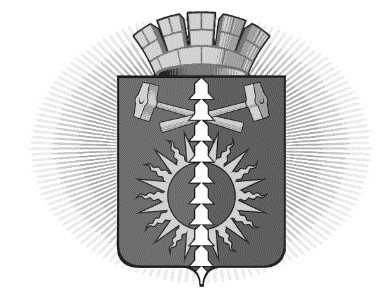 
АДМИНИСТРАЦИЯГОРОДСКОГО ОКРУГА ВЕРХНИЙ ТАГИЛП О С Т А Н О В Л Е Н И Еот «__» апреля 2020                                                                               №г. Верхний ТагилО внесении изменений в постановление Администрации городского округа Верхний Тагил № 709 от 30.09.2016г. «Об утверждении муниципальной программы «Жилище» городского округа Верхний Тагил на 2017-2020 годы» 	В соответствии со статьей 179 Бюджетного кодекса Российской Федерации, Постановлением администрации городского округа Верхний Тагил от 09.12.2019 № 832 «Об утверждении Перечня муниципальных про грамм городского округа с 2020-2025 годы», в целях приведения в соответствие с государственной программой Свердловской области «Развитие системы образования и реализация молодежной политики в Свердловской области до 2025 года», утвержденной Постановлением Правительства Свердловской области от 19.12.2019 № 920-ПП, Постановлением Правительства Свердловской области от 24.10.2013 № 1296-ПП «Об утверждении государственной программы Свердловской области «Реализация основных направлений государственной политики в строительном комплексе Свердловской области до 2024 года»», Постановлениями Администрации городского округа Верхний Тагил от 05.06.2017 г. № 373 «Об утверждении Порядка  формирования и реализации муниципальных программ городского округа Верхний Тагил»,  Решением Думы городского округа Верхний Тагил от 19.12.2019 № 39/1 «О бюджете городского округа Верхний Тагил на 2020 год и плановый период 2021 и 2022 годов», руководствуясь Уставом городского округа Верхний Тагил, Администрация городского округа Верхний ТагилПОСТАНОВЛЯЕТ:          1. Внести в постановление Администрации городского округа Верхний Тагил от 30.09.2016г. № 709 «Об утверждении муниципальной программы «Жилище» городского округа Верхний Тагил на 2017-2020 годы» следующие изменения:1.1. в наименовании постановления и пункте 1 слова «на 2017 - 2020 годы» заменить словами «на 2017 - 2025 годы».2. Внести в «Муниципальную программу «Жилище» городского округа Верхний Тагил на 2017-2020 годы», утвержденную постановлением Администрации городского округа Верхний Тагил от 30.09.2016г. № 709, следующие изменения:2.1. продлить срок реализации муниципальной программы до 2025 года;2.2. наименование муниципальной программы изложить новой редакции: «Муниципальная программа «Жилище» городского округа Верхний Тагил на 2017-2025 годы»;2.3. раздел «Паспорт муниципальной программы «Жилище» на 2017-2025 годы городского округа Верхний Тагил» изложить в новой редакции (Приложение № 1);2.4. раздел «Характеристика и анализ текущего состояния сферы реализации муниципальной программы «Жилище» на 2017-2025 годы городского округа Верхний Тагил» изложить в новой редакции (Приложение № 2);2.5. раздел «Подпрограмма 1. «Обеспечение жильем молодых семей на территории городского округа Верхний Тагил»» изложить в новой редакции (Приложение № 3);2.6. раздел «Подпрограмма 2. «Предоставление региональной поддержки молодым семьям на улучшение жилищных условий на территории городского округа Верхний Тагил»» изложить в новой редакции (Приложение № 4);2.7. раздел «Цели, задачи и целевые показатели реализации подпрограмм «Обеспечение жильем молодых семей на территории городского округа Верхний Тагил» и «Предоставление региональной поддержки молодым семьям на улучшение жилищных условий на территории городского округа Верхний Тагил»» изложить в новой редакции (Приложение № 5);2.8. раздел «План мероприятий по выполнению подпрограмм «Обеспечение жильем молодых семей на территории городского округа Верхний Тагил» и «Предоставление региональной поддержки молодым семьям на улучшение жилищных условий на территории городского округа Верхний Тагил»» изложить в новой редакции (Приложение № 6);2.9. раздел «План организационных мероприятий по выполнению подпрограмм «Обеспечение жильем молодых семей на территории городского округа Верхний Тагил» и «Предоставление региональной поддержки молодым семьям на улучшение жилищных условий на территории городского округа Верхний Тагил»» изложить в новой редакции (Приложение № 7).3. Разместить Постановление на официальном сайте городского округа Верхний Тагил в сети Интернет www.go-vtagil.ru.4. Контроль исполнения настоящего Постановления возложить на заместителя главы администрации по социальным вопросам Упорову И.Г.Глава городского округа Верхний Тагил                                                                                           В.Г. КириченкоС О Г Л А С О В А Н И Епроекта постановленияАдминистрации городского округа Верхний ТагилЗаголовок постановления: «О внесении изменений в постановление Администрации городского округа Верхний Тагил № 709 от 30.09.2016г. «Об утверждении муниципальной программы «Жилище» городского округа Верхний Тагил на 2017-2020 годы» (ред. от 21.06.2018г. № 459)»Исполнитель: Сергеева С.Е., специалист ОУМИ и ЗР, 2-00-17Приложение № 1 постановления Администрации городского округа Верхний Тагил от «     » апреля 2020 г. № ПАСПОРТ МУНИЦИПАЛЬНОЙ ПРОГРАММЫ«ЖИЛИЩЕ» НА 2017-2025 ГОДЫГОРОДСКОГО ОКРУГА ВЕРХНИЙ ТАГИЛПриложение № 2 постановления Администрации городского округа Верхний Тагил от «     » апреля 2020 г. №ХАРАКТЕРИСТИКА И АНАЛИЗ ТЕКУЩЕГО СОСТОЯНИЯ СФЕРЫ РЕАЛИЗАЦИИ МУНИ ЦИПАЛЬНОЙ ПРОГРАММЫ «ЖИЛИЩЕ» НА 2017-2025 ГОДЫГОРОДСКОГО ОКРУГА ВЕРХНИЙ ТАГИЛ Поддержка молодых семей в улучшении жилищных условий является важнейшим направлением жилищной политики России.В Свердловской области финансовая поддержка молодых граждан при обеспечении жильем целенаправленно осуществляется с 2003 года. С использованием бюджетных средств в 2003 - 2011 годах жилищные условия улучшили 2375 молодых семей. В городском округе Верхний Тагил финансовая поддержка молодых граждан при обеспечении жильем осуществляется с 2008 года. С использованием бюджетных средств в 2008 - 2016 годах жилищные условия улучшили 10 молодых семей, а в 2017 - 2020 годах – 7 молодых семей. По состоянию на 01.01.2020 г. на учете в качестве нуждающихся в улучшении жилищных условий в Администрации городского округа Верхний Тагил состоят 4 молодые семьи.Как правило, молодые семьи не могут получить доступ на рынок жилья без бюджетной поддержки. Даже имея достаточный уровень дохода для получения ипотечного жилищного кредита, они не могут оплатить первоначальный взнос при получении кредита. Молодые семьи в основном являются приобретателями первого в своей жизни жилья, а значит не имеют в собственности жилого помещения, которое можно было бы использовать в качестве обеспечения уплаты первоначального взноса при получении ипотечного жилищного кредита или займа. К тому же, как правило, они не имеют возможности накопить на эти цели необходимые средства. Однако данная категория населения имеет хорошие перспективы роста заработной платы по мере повышения квалификации, и государственная помощь в предоставлении средств на уплату первоначального взноса при получении ипотечных жилищных кредитов или займов будет являться для них хорошим стимулом дальнейшего профессионального роста.Другая категория молодых семей имеет возможность накопить на первоначальный взнос по ипотечному жилищному кредиту и самостоятельно приобрести жилье с привлечением средств данного кредита. Однако, находясь в репродуктивном возрасте, многие молодые семьи после вступления в брак принимают решение о рождении ребенка. В период по уходу за новорожденным ребенком платежеспособность молодой семьи резко снижается в связи с тем, что один из молодых родителей находится в отпуске по уходу за ребенком и получает пособие, а не полноценную заработную плату.В целях предоставления финансовой поддержки молодым семьям при обеспечении жильем в составе государственной программы предусмотрена подпрограмма «Обеспечение жильем молодых семей на территории городского округа Верхний Тагил» (далее - Подпрограмма 1).Поддержка молодых семей при решении жилищной проблемы станет основой стабильных условий жизни для этой наиболее активной части населения, повлияет на улучшение демографической ситуации в Свердловской области и городском округе Верхний Тагил. Возможность решения жилищной проблемы, в том числе с привлечением средств ипотечного жилищного кредита или займа, создаст для молодежи стимул к повышению качества трудовой деятельности, уровня квалификации в целях роста заработной платы. Решение жилищной проблемы молодых семей позволит сформировать экономически активный слой населения.К наиболее серьезным рискам реализации Подпрограммы 1 можно отнести такие риски, как изменение региональной нормативной правовой базы в части сокращения или прекращения финансирования областных целевых программ.В Свердловской области и на территории городского округа Верхний Тагил размер социальной выплаты, предоставляемой молодой семье в рамках федеральной, областной и муниципальной подпрограммы, составляет 35 процентов расчетной стоимости жилья для молодых семей, не имеющих детей, и 40 процентов расчетной стоимости жилья для молодых семей, имеющих одного и более детей, и одиноко проживающих родителей с детьми, и может выплачиваться за счет средств бюджетов всех уровней.Средний показатель по количеству молодых семей, улучшивших свои жилищные условия в рамках данной меры государственной поддержки, за все годы ее реализации на территории городского округа Верхний Тагил составляет 7 семей, или в среднем не более 3 процентов от числа молодых семей, признанных нуждающимися в улучшении жилищных условий. Остается проблемой условие, связанное с ограничением возраста молодых семей для участия в подпрограмме 1, так как при достижении возраста 36 лет одним из супругов, молодая семья, так и не получив социальную выплату, исключается из участников федеральной, областной и муниципальной подпрограммы.Предоставление молодым семьям - участникам федеральной и муниципальной подпрограммы 1 региональной социальной выплаты в размере 20 процентов от расчетной стоимости жилья за счет средств областного и местных бюджетов, а также исключения требования по ограничению возраста супругов, поможет значительно сократить очередь молодых семей по федеральной подпрограмме.К наиболее серьезным рискам реализации подпрограммы 2 можно отнести такие риски, как изменение региональной нормативно-правовой базы в части сокращения или прекращения финансирования областных целевых программ.На территории городского округа Верхний Тагил проживает около 4,5 тыс. человек в возрасте от 18 до 35 лет. На протяжении нескольких лет наблюдается тенденция увеличения рождаемости. В связи с этим необходимо, в первую очередь, обеспечить создание условий для решения жилищных проблем молодых семей.Поддержка молодых семей при решении жилищной проблемы создаст условия стабилизации жизни наиболее активной части населения города, а также положительно повлияет на социально-экономическое развитие муниципального образования городской округ Верхний Тагил.Приложение № 3 постановления Администрации городского округа Верхний Тагил от «     » апреля 2020 г. №ПОДПРОГРАММА 1.«обеспечение жильем молодых семей на территории ГОРОДСКОГО ОКРУГА Верхний Тагил»РАЗДЕЛ 1. ХАРАКТЕРИСТИКА ПРОБЛЕМЫ,НА РЕШЕНИЕ КОТОРОЙ НАПРАВЛЕНА ПОДПРОГРАММА,И АНАЛИЗ ТЕКУЩЕГО СОСТОЯНИЯ. Поддержка молодых семей в улучшении жилищных условий является важнейшим направлением жилищной политики России.В городском округе Верхний Тагил финансовая поддержка молодых граждан при обеспечении жильем осуществляется с 2008 года. С использованием бюджетных средств в 2008 - 2016 годах жилищные условия улучшили 10 молодых семей, а в 2017 - 2020 годах – 7 молодых семей. По состоянию на 01.01.2021 г. на учете в качестве нуждающихся в улучшении жилищных условий в Администрации городского округа Верхний Тагил состоят 4 молодые семьи.Решение вопроса по обеспечению жильем молодых семей создаст условия социальной стабильности в обществе, которые необходимы для решения демографической проблемы и закреплению молодежи в городском округе Верхний Тагил. Жилищные условия являются одним из важнейших факторов, который влияет в молодой семье на принятие решения о рождении детей, особенно это важно для появления второго или третьего ребенка. Необходимость государственной и муниципальной поддержки молодых семей в решении жилищной проблемы обусловлена финансовой недоступностью жилья и схем ипотечного жилищного кредитования в связи с отсутствием у молодых семей накоплений на оплату первоначального взноса. В то же время молодые люди в возрасте до 35 лет находятся в наиболее активном в карьерном плане трудоспособном возрасте. Многие молодые семьи при отсутствии собственных денежных накоплений имеют достаточный для получения ипотечного жилищного кредита уровень доходов. Необходимо учитывать и то обстоятельство, что у молодежи имеется и перспектива роста заработной платы по мере повышения квалификации.Поддержка молодых семей при решении жилищной проблемы создаст условия для стабилизации жизни наиболее активной части населения городского округа, а также положительно повлияет на социально-экономическое развитие территории.Раздел 2. ЦЕЛИ, ЗАДАЧИ ПОДПРОГРАММЫ.ЦЕЛЬ 1: Предоставление государственной поддержки в решении жилищной проблемы молодым семьям, признанным в установленном порядке нуждающимися в улучшении жилищных условий; Для решения поставленной цели необходимо решить следующие задачи:- предоставление мер государственной поддержки в решении жилищной проблемы молодым семьям.Раздел 3. ЦЕЛЕВЫЕ ПОКАЗАТЕЛИ ЭФФЕКТИВНОСТИ РЕАЛИЗАЦИИМЕРОПРИЯТИЙ ПОДПРОГРАММЫЦелевыми показателями эффективности реализации Подпрограммы 1 являются:- количество молодых семей, получивших социальную выплату;- доля молодых семей, получивших социальную выплату, от численности молодых семей, состоящих на учете нуждающихся в жилье.Раздел 4. МЕХАНИЗМ РЕАЛИЗАЦИИ ПОДПРОГРАММЫ 1 «обеспечение жильем молодых семей на территории ГОРОДСКОГО ОКРУГА Верхний Тагил»Администрация городского округа Верхний Тагил осуществляет следующие функции:1) принимает муниципальную программу по обеспечению жильём молодых семей на территории городского округа Верхний Тагил (далее основное мероприятие);2) осуществляет действия по признанию либо об отказе в признании молодых семей нуждающимися в улучшении жилищных условий в порядке, установленном законодательством Российской Федерации;3) формирует списки молодых семей - участников основного мероприятия, изъявивших желание получить социальную выплату по городскому округу Верхний Тагил в планируемом году;4) ежегодно определяет объем средств, выделяемых из местного бюджета на финансирование социальных выплат молодым семьям;5) выдаёт молодым семьям в установленном порядке свидетельства о праве на получение социальной выплаты на приобретение жилого помещения или строительство индивидуального жилого дома;6) осуществляет контроль за реализацией свидетельств о праве на получение социальной выплаты на приобретение жилого помещения или строительство индивидуального жилого дома;7) устанавливает среднюю рыночную стоимость 1 кв. метра общей площади жилого помещения на территории городского округа Верхний Тагил; Поддержка молодых семей при решении жилищной проблемы создаст условия стабилизации жизни наиболее активной части населения города, а также положительно повлияет на социально-экономическое развитие муниципального образования городской округ Верхний Тагил.1. В рамках реализации подпрограммы молодым семьям, нуждающимся в улучшении жилищных условий, предоставляется государственная финансовая поддержка в форме социальных выплат на приобретение жилого помещения или создание объекта индивидуального жилищного строительства (далее – социальная выплата).Молодая семья может получить социальную выплату один раз. Участие молодой семьи в подпрограмме является добровольным.2. Условием предоставления социальной выплаты является наличие у молодой семьи помимо права на получение средств социальной выплаты дополнительных средств – собственных средств или средств, полученных по кредитному договору (договору займа) на приобретение жилого помещения или строительство индивидуального жилого дома, в том числе по ипотечному жилищному кредиту (займу), необходимых для оплаты строительства индивидуального жилого дома или приобретения жилого помещения. В качестве дополнительных средств молодой семьей также могут быть использованы средства (часть средств) материнского (семейного) капитала и областного материнского капитала.Условием участия в мероприятиях ведомственной целевой программы и предоставления социальной выплаты является согласие совершеннолетних членов молодой семьи на обработку органами местного самоуправления, органами исполнительной власти субъекта Российской Федерации, федеральными органами исполнительной власти персональных данных о членах молодой семьи.Согласие должно быть оформлено в соответствии со статьей 9 Федерального закона от 27.07.2006 № 152-ФЗ «О персональных данных».3. Социальные выплаты используются:для оплаты цены договора купли-продажи жилого помещения (за исключением случаев, когда оплата цены договора купли-продажи предусматривается в составе цены договора с уполномоченной организацией на приобретение жилого помещения экономкласса на первичном рынке жилья);для оплаты цены договора строительного подряда на строительство жилого дома (далее – договор строительного подряда);для осуществления последнего платежа в счет уплаты паевого взноса в полном размере, после уплаты которого жилое помещение переходит в собственность молодой семьи (в случае если молодая семья или один из супругов в молодой семье является членом жилищного, жилищно-строительного, жилищного накопительного кооператива (далее – кооператив);для уплаты первоначального взноса при получении жилищного кредита, в том числе ипотечного, или жилищного займа на приобретение жилого помещения или строительство жилого дома;для оплаты цены договора с уполномоченной организацией на приобретение в интересах молодой семьи жилого помещения экономкласса на первичном рынке жилья, в том числе на оплату цены договора купли-продажи жилого помещения (в случаях, когда это предусмотрено договором с уполномоченной организацией) и (или) оплату услуг указанной организации;для погашения основной суммы долга и уплаты процентов по жилищным кредитам, в том числе ипотечным, или жилищным займам на приобретение жилого помещения или строительство жилого дома, за исключением иных процентов, штрафов, комиссий и пеней за просрочку исполнения обязательств по этим кредитам или займам;для уплаты цены договора участия в долевом строительстве, который предусматривает в качестве объекта долевого строительства жилое помещение, путем внесения соответствующих средств на счет эскроу. Социальная выплата не может быть использована на приобретение жилого помещения у близких родственников (супруга (супруги), дедушки (бабушки), внуков, родителей (в том числе усыновителей), детей (в том числе усыновленных), полнородных и неполнородных братьев и сестер).Право молодой семьи – участницы мероприятий ведомственной целевой программы на получение социальной выплаты удостоверяется именным документом – свидетельством о праве на получение социальной выплаты (далее – свидетельство), которое не является ценной бумагой. Форма свидетельства утверждается Правительством Российской Федерации.Срок действия свидетельства составляет не более семи месяцев с даты выдачи, указанной в этом свидетельстве.Расчет размера социальной выплаты рассчитывается на дату утверждения Министерство строительства и развития инфраструктуры Свердловской области (далее – Министерство) списка молодых семей – претендентов на получение социальной выплаты, указывается в свидетельстве о праве на получение социальной выплаты и остается неизменным в течение всего срока его действия. 4. Участником мероприятий ведомственной целевой программы может быть молодая семья, в том числе молодая семья, имеющая одного и более детей, где один из супругов не является гражданином Российской Федерации, а также неполная молодая семья, состоящая из одного молодого родителя, являющегося гражданином Российской Федерации, и одного и более детей, соответствующая следующим условиям:возраст каждого из супругов либо одного родителя в неполной семье не превышает 35 лет на момент принятия Министерством молодежной политики Свердловской области решения о включении молодой семьи в список молодых семей – претендентов на получение социальной выплаты в планируемом году по Свердловской области;молодая семья признана нуждающейся в жилом помещении;наличие у семьи доходов, позволяющих получить кредит, либо иных денежных средств, достаточных для оплаты расчетной (средней) стоимости жилья в части, превышающей размер предоставляемой социальной выплаты.Молодые семьи, признанные участниками подпрограммы «Обеспечение жильем молодых семей» федеральной целевой программы «Жилище» на 2017 - 2025 годы, признаются участниками мероприятий ведомственной целевой программы.Под нуждающимися в жилых помещениях понимаются молодые семьи, поставленные на учет в качестве нуждающихся в улучшении жилищных условий до 1 марта 2005 года, а также молодые семьи, признанные органами местного самоуправления по месту их постоянного жительства нуждающимися в жилых помещениях после 1 марта 2005 года по тем же основаниям, которые установлены статьей 51 Жилищного кодекса Российской Федерации для признания граждан нуждающимися в жилых помещениях, предоставляемых по договорам социального найма, вне зависимости от того, поставлены ли они на учет в качестве нуждающихся в жилых помещениях.При определении для молодой семьи уровня обеспеченности общей площадью жилого помещения учитывается суммарный размер общей площади всех пригодных для проживания жилых помещений, занимаемых членами молодой семьи по договорам социального найма, и (или) жилых помещений и (или) части жилого помещения (жилых помещений), принадлежащих членам молодой семьи на праве собственности.Приобретаемое молодой семьей жилое помещение (в том числе являющееся объектом долевого строительства) должно находиться или строительство жилого дома должно осуществляться на территории Свердловской области.Молодая семья имеет право использовать социальную выплату для приобретения у любых физических и (или) юридических лиц жилого помещения как на первичном, так и на вторичном рынке жилья или для строительства жилого дома, отвечающих установленным санитарным и техническим требованиям, благоустроенных применительно к условиям населенного пункта, выбранного для постоянного проживания, в котором приобретается (строится) жилое помещение.Приобретаемое жилое помещение должно быть оформлено в общую собственность всех членов молодой семьи, указанных в свидетельстве.В случае использования средств социальной выплаты на цели, предусмотренные подпунктами 4 и 6 пункта 3 подпрограммы, допускается оформление приобретенного жилого помещения или построенного жилого дома в собственность одного из супругов или обоих супругов. При этом лицо (лица), на чье имя оформлено право собственности на жилое помещение или жилой дом, представляет в орган местного самоуправления нотариально заверенное обязательство переоформить приобретенное с помощью социальной выплаты жилое помещение или построенный с помощью социальной выплаты жилой дом в общую собственность всех членов семьи, указанных в свидетельстве о праве на получение социальной выплаты, в течение 6 месяцев после снятия обременения с жилого помещения или жилого дома.В случае использования социальной выплаты для уплаты цены договора участия в долевом строительстве, который предусматривает в качестве объекта долевого строительства жилое помещение, путем внесения соответствующих средств на счет эскроу допускается указание в договоре участия в долевом строительстве в качестве участника (участников) долевого строительства одного из супругов или обоих супругов. При этом лицо (лица), являющееся (являющиеся) участником (участниками) долевого строительства, представляет (представляют) в Администрацию нотариально заверенное обязательство переоформить жилое помещение, являющееся объектом долевого строительства, в общую собственность всех членов семьи, указанных в свидетельстве, в течение 6 месяцев после принятия объекта долевого строительства.5. Расчет размера социальной выплаты производится исходя из нормы общей площади жилого помещения, установленной для семей разной численности, количества членов молодой семьи и норматива стоимости одного квадратного метра общей площади жилья в муниципальном образовании городской округ Верхний Тагил. Расчет размера социальной выплаты для молодой семьи, в которой один из супругов не является гражданином Российской Федерации, производится исходя из размера общей площади жилого помещения, установленного для семей разной численности с учетом членов семьи, являющихся гражданами Российской Федерации.Размер общей площади жилого помещения, с учетом которого определяется размер социальной выплаты, составляет:для семьи численностью 2 человека (молодые супруги или один молодой родитель и ребенок) - 42 кв. метра;для семьи численностью 3 и более человек, включающей помимо молодых супругов одного ребенка или более (либо семьи, состоящей из одного молодого родителя и 2 и более детей), - по 18 кв. метров на одного члена семьи.Средняя стоимость жилья, принимаемая при расчете размера социальной выплаты, определяется по формуле:СтЖ = Н x РЖ, где:СтЖ - средняя стоимость жилья, принимаемая при расчете размера социальной выплаты;Н - норматив стоимости 1 кв. метра общей площади жилья по муниципальному образованию, определяемый в соответствии с требованиями подпрограммы 6;РЖ - размер общей площади жилого помещения, определяемый в соответствии с требованиями подпрограммы.В случае использования социальной выплаты в соответствии с подпунктами 1 – 5, 7  пункта 3 подпрограммы общая площадь приобретаемого жилого помещения (строящегося жилого дома, жилого помещения, являющегося объектом долевого строительства) в расчете на каждого члена молодой семьи, учтенного при расчете размера социальной выплаты, не может быть меньше учетной нормы общей площади жилого помещения, установленной Администрацией городского округа Верхний Тагил в целях принятия граждан на учет в качестве нуждающихся в жилых помещениях в месте приобретения жилого помещения или строительства жилого дома.В случае использования социальной выплаты в соответствии с подпунктом 6 пункта 3 подпрограммы общая площадь приобретаемого жилого помещения (строящегося жилого дома) в расчете на каждого члена молодой семьи на дату государственной регистрации права собственности на такое жилое помещение (жилой дом) не может быть меньше учетной нормы общей площади жилого помещения, установленной Администрацией городского округа Верхний Тагил в целях принятия граждан на учет в качестве нуждающихся в жилых помещениях в месте приобретения жилого помещения или строительства жилого дома.Расчетная стоимость жилья, используемая при расчете размера социальной выплаты, определяется в соответствии с пунктами 11 – 13 Правил предоставления молодым семьям социальных выплат на приобретение (строительство) жилья и их использования, утвержденных постановлением Правительства Российской Федерации от 17.12.2010 № 1050 «О реализации отдельных мероприятий государственной программы Российской Федерации «Обеспечение доступным и комфортным жильем и коммунальными услугами граждан Российской Федерации».Размер социальной выплаты составляет 35 процентов расчетной стоимости жилья для молодых семей, не имеющих детей, и 40 процентов расчетной стоимости жилья для молодых семей, имеющих одного и более детей, и одиноко проживающих родителей с детьми.6. Для молодых семей доля социальной выплаты за счет средств местного бюджета составляет не менее 10 процентов расчетной стоимости жилья, доля областного и (при наличии) федерального бюджетов составляет не более 25 и 30 процентов расчетной стоимости жилья в зависимости от состава семьи.Средства областного бюджета перечисляются в форме субсидий на софинансирование социальных выплат молодым семьям на приобретение (строительство) жилья в доход местного бюджета.Если после начисления социальных выплат в местном бюджете  городского округа Верхний Тагил, сложился остаток средств областного или, при наличии, федерального бюджета, выделенных в качестве субсидии на предоставление социальных выплат молодым семьям на приобретение (строительство) жилья в текущем финансовом году (далее – остаток средств), он направляется на предоставление социальной выплаты молодой семье, следующей по списку молодых семей – участников мероприятий ведомственной целевой программы, изъявивших желание получить социальную выплату по  городскому округу Верхний Тагил в конкретном году, при этом размер социальной выплаты должен соответствовать размеру социальной выплаты, предусмотренному Подпрограммой 4 «Обеспечение жильем молодых семей» государственной программы Свердловской области «Реализация молодежной политики и патриотического воспитания граждан в Свердловской области до 2024 года», утвержденной постановлением Правительства Свердловской области от 29.12.2017 № 1047-ПП. Решение об увеличении доли местного бюджета принимается Думой городского округа Верхний Тагил и направляется в Министерство. Если решение об увеличении доли средств местного бюджета не принимается Думой городского округа Верхний Тагил остаток средств возвращается в областной бюджет в порядке, предусмотренном действующим законодательством.Подпрограммой предусмотрены следующие механизмы по софинансированию расходных обязательств по предоставлению социальных выплат:увеличение объема средств местного бюджета до минимального достаточен размера для софинансирования социальных выплат молодым семьям, в случае выделения средств из областного бюджета;увеличение объема средств местного бюджета до минимального достаточен размера для софинансирования социальных выплат молодым семьям, в случае выделения средств из федерального бюджета;увеличение объема средств местного бюджета до полной социальной выплаты, в случае нехватки средств местного бюджета для исполнения гарантийных обязательств, данных муниципальным образованием городской округ Верхний Тагил при прохождении отбора муниципальных образований в Свердловской области, бюджетам которых могут быть предоставлены субсидии на предоставление социальных выплат молодым семьям на приобретение (строительство) жилья. Данный механизм применяется в случае, если остаток средств местного бюджета равен, либо составляет более половины размера социальной выплаты, которую необходимо предоставить следующей по списку молодой семье, с учетом внесения всех изменений в список молодых семей – претендентов на получение социальной выплаты по Свердловской области.В случае если местному бюджету городского округа Верхний Тагил выделена субсидия на предоставление социальных выплат молодым семьям на приобретение (строительство) жилья и при этом в местном бюджете недостаточно средств для обеспечения софинансирования, то средства местного бюджета городского округа Верхний Тагил подлежат увеличению до минимального достаточного размера, необходимого для софинансирования социальных выплат молодым семьям.В софинансировании предоставления социальных выплат могут участвовать организации, за исключением организаций, предоставляющих кредиты (займы) на приобретение или строительство жилья, в том числе ипотечные жилищные кредиты. Софинансирование может быть в форме предоставления дополнительных финансовых средств на софинансирование социальных выплат, при этом доля всех бюджетов не подлежит изменению, предоставления материально-технических ресурсов на строительство жилья для молодых семей – участников мероприятий ведомственной целевой программы, а также в виде иных форм поддержки. Конкретные формы участия этих организаций в реализации основного мероприятия определяются в соглашении, заключаемом между организациями и администрацией городского округа Верхний Тагил в порядке, устанавливаемом нормативно-правовыми актами Правительства Свердловской области.Специалисты – члены молодых семей, занятые перспективными исследованиями и разработками в области создания наукоемкой и высокотехнологичной продукции для нужд обороны и безопасности государства, могут участвовать в подпрограмме, а также претендовать на дополнительную поддержку организациями – работодателями. Форма дополнительной поддержки определяется указанными организациями.7. Молодым семьям предоставляется дополнительная социальная выплата за счет средств областного бюджета в размере 10 процентов расчетной стоимости жилья при рождении (усыновлении) одного ребенка для погашения части кредита или займа либо для компенсации затраченных собственных средств на приобретение жилья или строительство жилого дома в порядке, предусмотренном постановлением Правительства Свердловской области от 29.12.2017 № 1047-ПП «Об утверждении государственной программы  Свердловской области «Реализация молодежной политики и патриотического воспитания граждан в Свердловской области до 2024 года».8. Заявления молодых семей о признании их нуждающимися в улучшении жилищных условий принимаются администрацией городского округа Верхний Тагил (далее администрация) по месту жительства молодой семьи.Для решения вопроса о признании молодых семей нуждающимися в улучшении жилищных условий необходимы следующие документы и копии документов:1) копии паспортов или иных документов, удостоверяющих личность граждан, подающих заявление о признании нуждающимися в улучшении жилищных условий;2) копии документов, подтверждающих родственные или иные отношения членов молодой семьи с совместно проживающими с ними членами семьи, в том числе копии свидетельства о заключении брака, свидетельств о рождении;3) справка, заверенная подписью должностного лица, ответственного за регистрацию граждан по месту жительства, подтверждающая сведения о месте жительства членов молодой семьи и (или) содержащая сведения о совместно проживающих с ними лицах (в том числе со всех предыдущих мест жительства за последние пять лет, предшествующих подаче заявления);4) копии документов, подтверждающих право членов молодой семьи и (или) совместно проживающих с ними членов семьи на занимаемое по договору социального найма жилое помещение или на находящееся в собственности жилое помещение, в том числе копии договоров социального найма, ордеров, свидетельств о государственной регистрации прав на недвижимое имущество;5) копия кадастрового паспорта на каждое жилое помещение, занимаемое по договору социального найма и (или) находящееся в собственности членов молодой семьи и (или) совместно проживающих с ними членов семьи;6) иной документ, содержащий информацию о жилом помещении, выданный организацией, осуществляющей деятельность по учету соответствующего жилищного фонда, в случае если технический паспорт отсутствует;7) копии правоустанавливающих и правоподтверждающих документов на жилые помещения, находящиеся в собственности заявителя и членов его семьи, либо занимаемые ими на условиях социального найма, если право собственности на жилое помещение не зарегистрировано в Едином государственном реестре недвижимости;8) справки о наличии (отсутствии) права собственности на недвижимое имущество у заявителя и членов его семьи (документы представляются в целях установления факта наличия (отсутствия) в собственности у членов молодой семьи, лиц, совместно проживающих с ними в качестве членов семьи, их супругов, жилых помещений, права на которые не зарегистрированы в ЕГРН; документы представляются из всех муниципальных образований, где указанные граждане были зарегистрированы по месту жительства; в случае если супруги лиц, совместно проживающих с членами молодой семьи, проживают отдельно, документы представляются ими только из органов, осуществляющих техническую инвентаризацию жилищного фонда, по месту их жительства на дату подачи заявления); Некоторые документы, необходимые для решения вопроса о признании молодых семей нуждающимися в улучшении жилищных условий, могут быть представлены молодой семьей по собственной инициативе или получены администрацией городского округа Верхний Тагил в ходе межведомственного информационного обмена в органах государственной власти, органах местного самоуправления и подведомственных им организациях:1) документы о наличии (отсутствии) у членов молодой семьи и (или) совместно проживающих с ними членов семьи права собственности на жилые помещения;2) копии правоустанавливающих и правоподтверждающих документов на жилые помещения, находящиеся в собственности членов молодой семьи, либо занимаемые ими на условиях социального найма, если права на них зарегистрированы в ЕГРН.Копии документов представляются одновременно с подлинниками для проверки их соответствия и заверяются лицом, принимающим документы.Гражданам, обратившимся с заявлением о признании их нуждающимися в улучшении жилищных условий и представившим необходимые документы, выдается расписка в получении документов.Заявления о признании молодых семей нуждающимися в улучшении жилищных условий в течение трех рабочих дней со дня их подачи и представления полного пакета документов подлежат регистрации в журнале регистрации заявлений.Журнал регистрации заявлений о признании молодых семей нуждающимися в улучшении жилищных условий является документом строгой отчетности.Журнал регистрации заявлений должен быть пронумерован, прошнурован и скреплен печатью администрации.При заполнении журнала регистрации не допускаются подчистки. Поправки, а также изменения, вносимые в журнал регистрации заявлений на основании представленных документов, заверяются лицом, на которое возложена ответственность за правильное ведение реестра молодых семей, признанных нуждающимися в улучшении жилищных условий.Заявления о признании молодых семей нуждающимися в улучшении жилищных условий и документы, прилагаемые к заявлениям, рассматриваются администрацией в течение 30 рабочих дней с момента получения документов.В ходе рассмотрения заявлений администрация проводит проверку наличия оснований для признания молодых семей нуждающимися в улучшении жилищных условий.По результатам рассмотрения заявления и прилагаемых к нему документов администрация принимает одно из следующих решений:1) о признании молодой семьи нуждающейся в улучшении жилищных условий, которое оформляется постановлением Администрации городского округа Верхний Тагил;2) об отказе в признании молодой семьи нуждающейся в улучшении жилищных условий, которое оформляется уведомлением об отказе в признании молодой семьи нуждающейся в улучшении жилищных условий.Решение о признании (об отказе в признании) молодой семьи нуждающейся в улучшении жилищных условий выдается или направляется заявителям в 3-дневный срок.Молодые семьи, признанные нуждающимися в улучшении жилищных условий, включаются в список молодых семей, признанных нуждающимися в улучшении жилищных условий.9. Для участия в мероприятиях ведомственной целевой программы в целях использования социальной выплаты в соответствии с подпунктами 1-5 и 7 пункта 3 подпрограммы молодая семья подает в администрацию по месту постоянного жительства следующие документы:заявление установленной формы, приведенной в приложении № 2 к Правилам предоставления молодым семьям социальных выплат на приобретение (строительство) жилья и их использования, утвержденных постановлением Правительства Российской Федерации от 17.12.2010 № 1050 «О реализации отдельных мероприятий государственной программы Российской Федерации «Обеспечение доступным и комфортным жильем и коммунальными услугами граждан Российской Федерации», в двух экземплярах (один экземпляр возвращается заявителю с указанием даты принятия заявления и приложенных к нему документов);копии документов, удостоверяющих личность каждого члена семьи;копию свидетельства о браке (на неполную семью не распространяется);документы, подтверждающие признание молодой семьи как семьи, имеющей доходы, позволяющие получить кредит, либо иные денежные средства для оплаты расчетной (средней) стоимости жилья в части, превышающей размер предоставляемой социальной выплаты;копию страхового свидетельства обязательного пенсионного страхования каждого совершеннолетнего члена семьи.Для участия в мероприятиях ведомственной целевой программы в целях использования социальной выплаты в соответствии с подпунктом 6 пункта 3 подпрограммы молодая семья подает в администрацию по месту постоянного жительства следующие документы:заявление установленной формы, приведенной в приложении № 2 к Правилам предоставления молодым семьям социальных выплат на приобретение (строительство) жилья и их использования, утвержденных постановлением Правительства Российской Федерации от 17.12.2010 № 1050 «О реализации отдельных мероприятий государственной программы Российской Федерации «Обеспечение доступным и комфортным жильем и коммунальными услугами граждан Российской Федерации», в двух экземплярах (один экземпляр возвращается заявителю с указанием даты принятия заявления и приложенных к нему документов);копии документов, удостоверяющих личность каждого члена семьи;копию свидетельства о браке (на неполную семью не распространяется);выписку (выписки) из Единого государственного реестра недвижимости о правах на жилое помещение (жилой дом), приобретенное (построенное) с использованием средств ипотечного жилищного кредита (займа), либо договор строительного подряда или иные документы, подтверждающие расходы по строительству жилого дома (далее – документы на строительство), - при незавершенном строительстве жилого дома;копию кредитного договора (договор займа);справку кредитора (заимодавца) о сумме остатка основного долга и сумме задолженности по выплате процентов за пользование ипотечным жилищным кредитом (займом);копию страхового свидетельства обязательного пенсионного страхования каждого совершеннолетнего члена семьи.От имени молодой семьи документы для участия в мероприятиях ведомственной целевой программы могут быть поданы одним из ее членов либо иным уполномоченным лицом при наличии надлежащим образом оформленных полномочий.Для признания молодой семьи участником мероприятий ведомственной целевой программы администрация устанавливает факт наличия (отсутствия) решения органа местного самоуправления о признании молодой семьи нуждающейся в жилом помещении. В случае если молодая семья изъявила желание участвовать в мероприятиях ведомственной целевой программы в целях использования социальной выплаты для приобретения (строительства) жилья в соответствии с подпунктом 6 пункта 3 подпрограммы администрация устанавливает факт наличия (отсутствия) решения Администрации о признании молодой семьи нуждающейся в жилом помещении на момент заключения кредитного договора (договора займа).Для признания молодой семьи участником мероприятий ведомственной целевой программы Администрация запрашивает: 1) в случае использования молодой семьей социальной выплаты в соответствии с подпунктом 6 пункта 3 подпрограммы – в Управлении Федеральной службы государственной регистрации, кадастра и картографии по Свердловской области выписки из Единого государственного реестра недвижимости о правах отдельного лица на имеющиеся у него объекты недвижимого имущества в отношении жилого помещения, приобретенного (построенного) с использованием средств ипотечного жилищного кредита (займа), в отношении всех членов молодой семьи;2) в случае если ранее члены молодой семьи проживали не на территории муниципального образования городской округ Верхний Тагил – в органе местного самоуправления по предыдущему месту жительства членов молодой семьи информацию о том, что право на улучшение жилищных условий с использованием социальной выплаты или иной формы государственной поддержки за счет средств федерального и областного бюджета не использовано;3) в случае изъявления желания членами молодой семьи подтвердить, что семья имеет достаточные доходы для оплаты расчетной (средней) стоимости жилья в части, превышающей размер социальной выплаты, за счет государственного материнского (семейного) капитала – в Территориальном Отделении Пенсионного Фонда России по Свердловской области, в котором находится дело лица (заявителя), имеющего право на государственную поддержку, сведения о состоянии финансовой части лицевого счета молодой семьи, имеющей право на дополнительные меры государственной поддержки в виде государственного сертификата на материнский (семейный) капитал;4) в случае изъявления желания членами молодой семьи подтвердить, что семья имеет достаточные доходы для оплаты расчетной (средней) стоимости жилья в части, превышающей размер социальной выплаты, за счет областного материнского (семейного) капитал – в территориальном исполнительном органе государственной власти Свердловской области – Министерства социальной политики Свердловской области, оформившем областной материнский капитал, выдавшем сертификат на областной материнский (семейный) капитал, сведения о состоянии финансовой части лицевого счета молодой семьи, имеющей право на дополнительные меры поддержки в виде сертификата на областной материнский (семейный) капитал.Члены молодой семьи вправе по собственной инициативе представить следующие документы:заверенную копию решения органа местного самоуправления о признании молодой семьи нуждающейся в жилом помещении;справку органа местного самоуправления по предыдущему месту жительства каждого члена молодой семьи о том, что право на улучшение жилищных условий с использованием социальной выплаты или иной формы государственной поддержки за счет средств федерального и областного бюджетов не использовано (в случае если ранее член молодой семьи проживал не на территории муниципального образования городской округ Верхний Тагил);справку о состоянии финансовой части лицевого счета молодой семьи, имеющей право на дополнительные меры государственной поддержки в виде государственного сертификата на материнский (семейный) капитал;справку о состоянии финансовой части лицевого счета молодой семьи, имеющей право на дополнительные меры поддержки в виде сертификата на областной материнский (семейный) капитал.Администрация организует работу по проверке сведений, содержащихся в документах, представленных молодой семьей для участия в мероприятиях ведомственной целевой программы, и в 10-дневный срок с даты представления этих документов принимает решение администрации о включении либо об отказе во включении молодой семьи в число участников подпрограммы. О принятом решении молодая семья уведомляется письменно в 5-дневный срок.Отказ в признании молодой семьи участником мероприятий ведомственной целевой программы допускается по основаниям, установленным Правилами предоставления молодым семьям социальных выплат на приобретение (строительство) жилья и их использования, утвержденными постановлением Правительства Российской Федерации от 17.12.2010 № 1050 «О реализации отдельных мероприятий государственной программы Российской Федерации «Обеспечение доступным и комфортным жильем и коммунальными услугами граждан Российской Федерации».10. Администрация  городского округа Верхний Тагил ежегодно в срок до 01 июня года, предшествующего планируемому, осуществляет формирование списка молодых семей – участников мероприятий ведомственной целевой программы, изъявивших желание получить социальную выплату по  городскому округу Верхний Тагил, по форме согласно приложению № 1 к Порядку формирования списков молодых семей – участников основного мероприятия, изъявивших желание получить социальную выплату по муниципальному образованию в Свердловской области, сводного списка молодых семей – участников основного мероприятия по Свердловской области, сводного списка молодых семей – участников основного мероприятия, изъявивших желание получить социальную выплату по Свердловской области, и списка молодых семей – претендентов на получение социальной выплаты в планируемом году по Свердловской области подпрограммы 4 «Обеспечение жильем молодых семей» государственной программы Свердловской области «Реализация молодежной политики и патриотического воспитания граждан в Свердловской области до 2024 года».Заявления от молодых семей на участие в подпрограмме принимаются до 25 мая 2020 года.Сформированный на 01 июня список молодых семей – участников мероприятий ведомственной целевой программы, изъявивших желание получить социальную выплату по муниципальному образованию городской округ Верхний Тагил, утверждается постановлением администрации городского округа. Список формируется в хронологической последовательности по дате постановки на учет молодых семей в качестве нуждающихся в улучшении жилищных условий. В первую очередь в указанные списки включаются молодые семьи – участники мероприятий ведомственной целевой программы, поставленные на учет в качестве нуждающихся в улучшении жилищных условий до 01.03.2005, а также молодые семьи, имеющие трех и более детей.Список молодых семей представляется администрацией городского округа в составе заявки на участие в отборе муниципальных образований, бюджетам которых могут быть предоставлены субсидии на софинансирование социальных выплат на приобретение (строительство) жилья.Администрация городского округа Верхний Тагил ежегодно до утверждения списка молодых семей проводит проверку документов молодых семей, признанных нуждающимися в жилом помещении, на факт наличия (отсутствия) нуждаемости в улучшении жилищных условий.11. Администрация городского округа Верхний Тагил представляет в Министерство документы для внесения изменений в сводный список молодых семей – участников мероприятий ведомственной целевой программы, изъявивших желание получить социальную выплату по городскому округу Верхний Тагил, не чаще одного раза в месяц. При возникновении оснований внесения изменений в сводный список молодых семей – участников мероприятий ведомственной целевой программы, изъявивших желание получить социальную выплату по городскому округу Верхний Тагил в текущем месяце после указанного срока, представляют документы, являющиеся основанием для внесения изменений, в течение первых 5 дней следующего месяца.Уведомление о внесении изменений в список молодых семей – участников мероприятий ведомственной целевой программы, изъявивших желание получить социальную выплату по  городскому округу Верхний Тагил, с указанием причин внесения изменений и измененный список молодых семей – участников мероприятий ведомственной целевой программы, изъявивших желание получить социальную выплату по  городскому округу Верхний Тагил и, направляются в Министерство в течение 10 дней после принятия решения о внесении изменений в список молодых семей – участников мероприятий ведомственной целевой программы, изъявивших желание получить социальную выплату по городскому округу Верхний Тагил.Основаниями для внесения изменений в список молодых семей – участников мероприятий ведомственной целевой программы, изъявивших желание получить социальную выплату по городскому округу Верхний Тагил, список молодых семей – претендентов на получение социальной выплаты в планируемом году по Свердловской области являются:личное заявление молодой семьи об отказе от участия в мероприятии ведомственной целевой программы на определенный период времени (год) либо об отказе от участия в мероприятии ведомственной целевой программы вообще (заявление составляется в произвольной форме, подписывается обоими супругами либо одним членом неполной молодой семьи);снятие молодой семьи с учета нуждающихся в жилых помещениях, за исключением случаев использования социальной выплаты на цель, предусмотренную подпунктом 6 пункта 3 подпрограммы;достижение предельного возраста одним из членов молодой семьи до момента формирования списка молодых семей – претендентов на получение социальной выплаты по Свердловской области в конкретном году, утвержденного приказом Министерства;изменение объемов финансирования социальных выплат молодым семьям за счет бюджетных средств, предусмотренных в виде субсидий муниципальным образованиям (под изменениями объемов финансирования в данном случае понимается изменение объема средств областного и местного бюджетов, в том числе при поступлении средств из федерального бюджета, на данные цели);изменение средней рыночной стоимости одного квадратного метра жилья, используемой для расчета социальной выплаты молодой семье на территории муниципального образования городской округ Верхний Тагил (установленный размер средней рыночной стоимости является существенным показателем при расчете размера социальной выплаты, предоставляемой молодой семье);изменение численного состава молодой семьи – участницы мероприятий ведомственной целевой программы в случае рождения, усыновления, развода, смерти (для внесения изменений в численный состав семьи молодая семья обязательно подает заявление с указанием причины изменений, представляет документ, удостоверяющий факт рождения, усыновления, развода, смерти). Администрация городского округа Верхний Тагил проверяет нуждаемость в улучшении жилищных условий молодой семьи в случае изменения ее численного состава;изменение очередности по списку молодых семей – участников мероприятий ведомственной целевой программы, изъявивших желание получить социальную выплату, в случае добавления молодых семей в хронологической последовательности по дате постановки на учет;неподтверждение платежеспособности;изменение реквизитов документов членов молодой семьи, представляемых молодой семьей для участия в подпрограмме;решение суда, содержащее требование о включении молодой семьи в список либо об исключении молодой семьи из списка.Основаниями для внесения изменений в список молодых семей – претендентов на получение социальной выплаты в планируемом году по Свердловской области являются:непредставление молодой семьей необходимых документов для получения свидетельства в срок, установленный основным мероприятием; отказ молодой семьи от получения социальной выплаты в течение срока действия свидетельства;снятие молодой семьи с учета нуждающихся в жилых помещениях, за исключением случаев использования социальной выплаты на цель, предусмотренную подпунктом 3 пункта 6 подпрограммы;изменение численного состава молодой семьи – участницы мероприятий ведомственной целевой программы в случае развода, смерти. Для внесения изменений в численный состав семьи молодая семья обязательно подает заявление с указанием причины изменений, представляет документ, удостоверяющий факт развода, смерти. Администрация городского округа Верхний Тагил проверяет нуждаемость в улучшении жилищных условий молодой семьи в случае изменения ее численного состава;изменение объемов финансирования социальных выплат молодым семьям за счет бюджетных средств, предусмотренных в виде субсидий муниципальным образованиям. Под изменениями объемов финансирования в данном случае понимается изменение объемов средств областного и местного бюджетов, в том числе при поступлении средств из федерального бюджета, на данные цели;изменение очередности по списку молодых семей – участников мероприятий ведомственной целевой программы, изъявивших желание получить социальную выплату. В случае добавления молодых семей в хронологической последовательности по дате постановки на учет;изменение реквизитов документов членов молодой семьи, представляемых молодой семьей для участия в подпрограмме;решение суда, содержащее требование о включении молодой семьи в список либо об исключении молодой семьи из списка.Администрация городского округа Верхний Тагил несет ответственность за составление списков молодых семей – участников мероприятий ведомственной целевой программы, изъявивших желание получить социальную выплату по городскому округу Верхний Тагил, а также за своевременность представления документов, необходимых для внесения изменений в список, и достоверность содержащейся в них информации.Администрация городского округа Верхний Тагил для внесения изменений в списки представляет в Министерство документы, предусмотренные постановлением Правительства Свердловской области от 29.12.2017 № 1047-ПП «Об утверждении государственной программы Свердловской области «Реализация молодежной политики и патриотического воспитания граждан в Свердловской области до 2024 года».12. Администрация в течение пяти рабочих дней после получения уведомления о лимитах бюджетных обязательств, предусмотренных на предоставление социальных выплат, и выписки из утвержденного списка молодых семей – претендентов на получение социальных выплат в соответствующем году по Свердловской области оповещает способом, позволяющим подтвердить факт и дату оповещения, молодые семьи – претендентов на получение социальной выплаты в соответствующем году, о необходимости представления документов для получения свидетельств, а также разъясняет порядок и условия получения и использования социальных выплат, предоставляемых по этим свидетельствам.В течение одного месяца после получения уведомления о лимитах бюджетных ассигнований из бюджета Свердловской области, предназначенных для предоставления социальных выплат для приобретения (строительства) жилья, Администрация производит оформление свидетельств и выдачу их молодым семьям – претендентам на получение социальных выплат в соответствии со списком молодых семей – претендентов на получение социальных выплат, утвержденным Министерством.Для получения свидетельства в целях использования социальной выплаты в соответствии с подпунктами 1 – 5 и 7 подпрограммы молодая семья – претендент на получение социальной выплаты в соответствующем году в течение 15 рабочих дней после получения уведомления о необходимости представления документов направляет в Администрацию следующие документы:1) заявление о выдаче свидетельства (в произвольной форме), содержащее письменное согласие молодой семьи на получение социальной выплаты в порядке и на условиях, которые указаны в уведомлении;2) копии документов, удостоверяющих личность каждого члена семьи;3) копию свидетельства о браке (на неполную семью не распространяется);4) документы, подтверждающие признание молодой семьи как семьи, имеющей доходы, позволяющие получить кредит, либо иные денежные средства для оплаты расчетной (средней) стоимости жилья в части, превышающей размер предоставляемой социальной выплаты.Для получения свидетельства в целях использования социальной выплаты в соответствии с подпунктом 6 пункта 3 подпрограммы молодая семья – претендент на получение социальной выплаты в соответствующем году в течение 15 рабочих дней после получения уведомления о необходимости представления документов направляет в Администрацию следующие документы:1) заявление о выдаче свидетельства (в произвольной форме), содержащее письменное согласие молодой семьи на получение социальной выплаты в порядке и на условиях, которые указаны в уведомлении;2) копии документов, удостоверяющих личность каждого члена семьи;3) копию свидетельства о браке (на неполную семью не распространяется);4) выписку (выписки) из Единого государственного реестра недвижимости о правах на жилое помещение (жилой дом), приобретенное (построенное) с использованием средств ипотечного жилищного кредита (займа), либо документы на строительство – при незавершенном строительстве жилого дома5) копию кредитного договора (договор займа);6) справку кредитора (заимодавца) о сумме остатка основного долга и сумме задолженности по выплате процентов за пользование ипотечным жилищным кредитом (займом).Для предоставления молодой семье свидетельства Администрация устанавливает факт наличия (отсутствия) решения администрации о признании молодой семьи нуждающейся в жилом помещении и запрашивает:в случае использования молодой семьей социальной выплаты в соответствии с подпунктом 6 пункта 3 подпрограммы – в Управлении Федеральной службы государственной регистрации, кадастра и картографии по Свердловской области выписки из Единого государственного реестра прав недвижимости о правах отдельного лица на имеющиеся у него объекты недвижимого имущества в отношении жилого помещения, приобретенного (построенного) с использованием средств ипотечного жилищного кредита (займа), в отношении всех членов молодой семьи;в случае изъявления желания членами молодой семьи подтвердить, что семья имеет достаточные доходы для оплаты расчетной (средней) стоимости жилья в части, превышающей размер социальной выплаты, за счет государственного материнского (семейного) капитала – в Пенсионном фонде Российской Федерации сведения о состоянии финансовой части лицевого счета молодой семьи, имеющей право на дополнительные меры государственной поддержки в виде государственного сертификата на материнский (семейный) капитал;в случае изъявления желания членами молодой семьи подтвердить, что семья имеет достаточные доходы для оплаты расчетной (средней) стоимости жилья в части, превышающей размер социальной выплаты, за счет областного материнского (семейного) капитала – в территориальном управлении социальной политики Свердловской области, выдавшем сертификат на областной материнский (семейный) капитал, сведения о состоянии финансовой части лицевого счета молодой семьи, имеющей право на дополнительные меры поддержки в виде сертификата на областной материнский (семейный) капитал.Члены молодой семьи вправе по собственной инициативе представить следующие документы:1) решение органа местного самоуправления о признании молодой семьи нуждающейся в жилом помещении;2) копию свидетельства о государственной регистрации права собственности на жилое помещение, приобретенное (построенное) с использованием средств ипотечного жилищного кредита (займа) (при незавершенном строительстве индивидуального жилого дома представляются документы на строительство);3) справку о состоянии финансовой части лицевого счета молодой семьи, имеющей право на дополнительные меры государственной поддержки в виде государственного сертификата на материнский (семейный) капитал;4) справку о состоянии финансовой части лицевого счета молодой семьи, имеющей право на дополнительные меры поддержки в виде сертификата на областной материнский (семейный) капитал.Администрация организует работу по проверке содержащихся в этих документах сведений.Основаниями для отказа в выдаче свидетельства являются:нарушение установленного срока представления документов, необходимых для получения свидетельства;непредставление или представление не в полном объеме указанных документов;недостоверность сведений, содержащихся в представленных документах;несоответствие жилого помещения, приобретенного (построенного) с помощью заемных средств, требованиям пункта 4 настоящей подпрограммы.13. Социальная выплата предоставляется владельцу свидетельства в безналичной форме путем зачисления соответствующих средств на его банковский счет, открытый в банке, отобранном для обслуживания средств, предоставляемых в качестве социальных выплат, выделяемых молодым семьям – участникам мероприятий ведомственной целевой программы (далее – банк), на основании заявки банка на перечисление бюджетных средств.Владелец свидетельства о праве на получение социальной выплаты в течение одного месяца со дня его выдачи сдает это свидетельство в банк.В договоре купли-продажи жилого помещения или договоре строительного подряда указываются реквизиты свидетельства о праве на получение социальной выплаты (серия, номер, дата выдачи, орган, выдавший свидетельство) и банковского счета (банковских счетов), с которого будут осуществляться операции по оплате жилого помещения или жилого дома, приобретаемого или строящегося на основании этого договора купли-продажи жилого помещения или договора строительного подряда, а также определяется порядок уплаты суммы, превышающей размер предоставляемой социальной выплаты.В договоре с уполномоченной организацией, осуществляющей оказание услуг для молодых семей – участников мероприятий ведомственной целевой программы, указываются реквизиты свидетельства о праве на получение социальной выплаты (серия, номер, дата выдачи, орган, выдавший это свидетельство), уполномоченной организации и ее банковского счета (банковских счетов), а также определяется порядок уплаты суммы, превышающей размер предоставляемой социальной выплаты, необходимой для приобретения жилого помещения экономкласса на первичном рынке жилья.Перечисление средств социальной выплаты из местного бюджета на банковский счет владельца свидетельства и оплата приобретаемого жилого помещения (создаваемого объекта индивидуального жилищного строительства) с использованием социальной выплаты осуществляются в порядке, установленном Правилами предоставления молодым семьям социальных выплат на приобретение (строительство) жилья и их использования, утвержденными постановлением Правительства Российской Федерации от 17.12.2010 № 1050 «О реализации отдельных мероприятий государственной программы Российской Федерации «Обеспечение доступным и комфортным жильем и коммунальными услугами граждан Российской Федерации».Порядок заключения договора банковского счета между банком и владельцем свидетельства определяется Правилами предоставления молодым семьям социальных выплат на приобретение (строительство) жилья и их использования, утвержденными постановлением Правительства Российской Федерации от 17.12.2010 № 1050 «О реализации отдельных мероприятий государственной программы Российской Федерации «Обеспечение доступным и комфортным жильем и коммунальными услугами граждан Российской Федерации». Социальная выплата считается предоставленной участнику мероприятий ведомственной целевой программы с даты исполнения банком распоряжения распорядителя счета о перечислении банком зачисленных на его банковский счет средств в счет оплаты приобретаемого жилого помещения, оплаты первоначального взноса при получении жилищного кредита, в том числе ипотечного, или займа на приобретение жилого помещения или строительство индивидуального жилого дома, договора с уполномоченной организацией, погашения основной суммы долга и уплаты процентов по ипотечным жилищным кредитам или займам на приобретение жилья или строительство индивидуального жилого дома, либо уплаты оставшейся части паевого взноса члена кооператива.Социальные выплаты молодым семьям предоставляются в соответствии с Правилами предоставления молодым семьям социальных выплат на приобретение жилья и их использования, утвержденными Постановлением Правительства Свердловской области от 19.12.2019 N 920-ПП «Об утверждении государственной программы Свердловской области «Развитие системы образования и реализация молодежной политики в Свердловской области до 2025 года», (далее – Правила). Право молодой семьи - участницы основного мероприятия на получение социальной выплаты удостоверяется именным документом - свидетельством о праве на получение социальной выплаты на приобретение жилого помещения или строительство жилого дома (далее - свидетельство), которое не является ценной бумагой. Срок действия свидетельства составляет 7 месяцев с даты выдачи, указанной в свидетельстве.Участником основного мероприятия может быть молодая семья, в том числе молодая семья, имеющая одного ребенка и более, где один из супругов не является гражданином Российской Федерации, а также неполная молодая семья, состоящая из одного молодого родителя, являющегося гражданином Российской Федерации, и одного ребенка и более, соответствующие следующим требованиям:а) возраст каждого из супругов либо одного родителя в неполной семье на день принятия Министерством физической культуры, спорта и молодежной политики Свердловской области решения о включении молодой семьи - участницы основного мероприятия в список претендентов на получение социальной выплаты в планируемом году не превышает 35 лет;б) молодая семья признана нуждающейся в жилом помещении;в) наличие у семьи доходов, позволяющих получить кредит, либо иных денежных средств, достаточных для оплаты расчетной (средней) стоимости жилья в части, превышающей размер предоставляемой социальной выплаты.Платежеспособность молодой семьи рассчитывается в соответствии с Порядком и условиями признания молодой семьи, имеющей достаточные доходы для оплаты расчетной (средней) стоимости жилья в части, превышающей размер социальной выплаты.Раздел 5. ПРОГНОЗ ОЖИДАЕМЫХ РЕЗУЛЬТАТОВОТ РЕАЛИЗАЦИИ ПОДПРОГРАММЫРеализация мероприятий Подпрограммы 1 предполагает следующие результаты: 1) оказание финансовой поддержки 1 молодой семье в приобретении жилого помещения или строительстве индивидуального жилого дома;2) увеличение доли семей, получивших социальную выплату до 5% от численности молодых семей, состоящих на учете нуждающихся в жилье по состоянию на 01.01.2021 года.Раздел 6. ПОРЯДОК РАСХОДОВАНИЯ СУБСИДИИ ИЗ ОБЛАСТНОГО БЮДЖЕТА БЮДЖЕТУ ГОРОДСКОГО ОКРУГА ВЕРХНИЙ ТАГИЛ1. Настоящий Порядок определяет условия расходования субсидии из областного бюджета, предоставленной бюджету городского округа Верхний Тагил, на предоставление социальных выплат молодым семьям на приобретение (строительство) жилья (далее - Порядок).2. Настоящий Порядок разработан в соответствии с требованиями Бюджетного кодекса Российской Федерации.3. Порядок разработан в целях реализации мероприятия Подпрограммы 1: «Обеспечение жильем молодых семей на территории городского округа Верхний Тагил» муниципальной программы «Жилище» городского округа Верхний Тагил на 2017-2025 годы.4. Субсидия на предоставление социальных выплат молодым семьям на приобретение (строительство) жилья (далее - Субсидия) направляется на предоставление социальных выплат молодым семьям на приобретение жилого помещения или строительство индивидуального жилого дома.5. Главным администратором доходов бюджета и главным распорядителем средств бюджета в форме субсидии на предоставление социальных выплат молодым семьям на приобретение (строительство) жилья является Администрация городского округа Верхний Тагил.6. Условия предоставления и сроки перечисления Субсидии устанавливаются соглашением, заключаемом между Министерством строительства и развития инфраструктуры Свердловской области и Администрацией городского округа Верхний Тагил «О предоставлении местному бюджету муниципального образования городской округ Верхний Тагил, расположенного на территории Свердловской области субсидии из бюджета Свердловской области на предоставление социальных выплат молодым семьям на приобретение (строительство) жилья», далее Соглашение. В соответствии с Соглашением Администрация городского округа Верхний Тагил направляет в Управление Федерального казначейства по Свердловской области (далее - УФК) следующие документы:1) заверенную в установленном порядке, прошитую, копию муниципальной программы, содержащей мероприятия по обеспечению жильем молодых семей;2) заверенную в установленном порядке, прошитую, копию Соглашения;3) выписку из бюджета городского округа Верхний Тагил, подтверждающую наличие бюджетных ассигнований на финансовое обеспечение расходных обязательств, в целях софинансирования которых предоставляется субсидия из областного бюджета, в объеме, предусмотренном Соглашением.4) Иные документы, предусмотренные соглашением.7. Перечисление средств социальной выплаты на предоставление социальных выплат молодым семьям на приобретение (строительство) жилья, определенным выпиской из списка молодых семей - претендентов на получение социальной выплаты в текущем году по Свердловской области, утвержденного Приказом Министерство строительства и развития инфраструктуры Свердловской области, производится на основани заявки из Свердловского отделения ПАО Сбербанк (далее - Банк) на перечисление средств социальной выплаты (далее - заявка) (Приложение № 1).8. Администрация городского округа Верхний Тагил в течение 5 рабочих дней с даты получения от Банка заявки проверяет ее на соответствие данным в выданных Свидетельствах о праве на получение социальной выплаты на приобретение жилого помещения или создание объекта индивидуального жилищного строительства.В случае соответствия указанных данных Администрация направляет: заявку от Банка.УФК по Свердловской области формирует расходное расписание с лицевого счета по переданным полномочиям и доводит предельные объемы финансирования до Финансового отдела Администрации городского округа Верхний Тагил (далее – Финансовый отдел) по системе электронного документооборота.9. Администрация городского округа Верхний Тагил в течение 2 рабочих дней после доведения предельных объемов финансирования Финансовым отделом оформляет платежное поручение со сканированными документами, подтверждающими расходные обязательства на кассовый расход с лицевого счета получателя бюджетных средств Администрации городского округа  Верхний Тагил на лицевой счет, на котором в соответствии с бюджетным законодательством Российской Федерации учитываются операции со средствами, поступающими во временное распоряжение, согласно пункту 13 Правил предоставления и распределения субсидий из федерального бюджета бюджетам субъектов Российской Федерации на софинансирование расходных обязательств субъектов Российской Федерации на предоставление социальных выплат молодым семьям на приобретение (строительство) жилья. 10. Платежное поручение со сканированными документами предоставляются в Финансовый отдел для санкционирования УФК по Свердловской области.11. Субсидия подлежит зачислению в доходы местного бюджета КБК 901 202 25497 04 0000 151 и расходованию по разделу 901 «Администрация городского округа Верхний Тагил», подразделу 1003 «Социальное обеспечение населения», целевой статье 1410149300 «Предоставление социальных выплат молодым семьям на приобретение (строительства) жилья», виду расходов 322 «Субсидии гражданам на приобретение жилья».12. После зачисления средств на лицевой счет, предназначенный для учета операций со средствами, поступающими во временное распоряжение получателя бюджетных средств Администрации городского округа Верхний Тагил в течение 2 рабочих дней перечисляет с данного лицевого счета средства социальной выплаты молодой семье.13. Банк ежемесячно, до 10 числа месяца, следующего за отчетным, предоставляет в электронном виде в Администрацию отчет по состоянию на 1-е число месяца, следующего за отчетным, по форме согласно Приложению № 2.14. Социальная выплата на предоставление социальных выплат молодым семьям на приобретение (строительство) жилья считается предоставленной молодой семье с даты исполнения Банком распоряжения распорядителя счета о перечислении Банком зачисленных на его банковский счет средств в счет оплаты приобретаемого жилого помещения, оплаты первоначального взноса при получении жилищного кредита, в том числе ипотечного, или займа на приобретение жилого помещения или строительство индивидуального жилого дома, договора с уполномоченной организацией либо уплаты оставшейся части паевого взноса члена кооператива.15. Ежеквартально, в срок до 05 числа месяца, следующего за отчетным, Администрация представляет в Министерство строительства и развития инфраструктуры Свердловской области:- отчет о расходах, в целях софинансирования которых предоставлена Субсидия, по форме согласно Приложению № 3;- отчет о достижении значений показателей результативности по форме согласно Приложению № 4;- отчет об использовании средств федерального, областного и местного бюджетов, выделенных на предоставление социальных выплат молодым семьям в рамках реализации основного мероприятия «Обеспечение жильем молодых семей» государственной программы Российской Федерации «Обеспечение доступным и комфортным жильем и коммунальными услугами граждан Российской Федерации», региональных и муниципальных программ по обеспечению жильем молодых семей (нарастающим итогом), а также о достижении значений показателей результативности использования субсидий по форме в соответствии с Приложением № 5;- сведения о расходовании средств федерального бюджета, предоставленных на реализацию основного мероприятия «Обеспечение жильем молодых семей» государственной программы Российской Федерации «Обеспечение доступным и комфортным жильем и коммунальными услугами граждан Российской Федерации» по форме в соответствии с Приложением № 6;- сведения о привлеченных внебюджетных источниках финансирования основного мероприятия «Обеспечение жильем молодых семей» государственной программы Российской Федерации «Обеспечение доступным и комфортным жильем и коммунальными услугами граждан Российской Федерации» по форме в соответствии с Приложением № 7;- отчет об использовании субсидии, предоставленной местному бюджету по форме в соответствии с Приложением № 8;- данные о молодых семьях - участниках основного мероприятия, не реализовавших социальную выплату на приобретение (строительство) жилья в соответствии с Приложением № 9.17. Субсидия на предоставление социальных выплат молодым семьям на приобретение (строительство) жилья носит целевой характер и не может быть использована на иные цели. Нецелевое использование бюджетных средств влечет применение мер ответственности, предусмотренных законодательством Российской Федерации.18. Контроль за целевым использованием бюджетных средств осуществляется Администрацией городского округа Верхний Тагил в пределах своей компетенции.Приложение № 4 постановления Администрации городского округа Верхний Тагил от «     » апреля 2020 г. №Подпрограмма 2.«ПРЕДОСТАВЛЕНИЕ РЕГИОНАЛЬНОЙ ПОДДЕРЖКИ МОЛОДЫМ СЕМЬЯМ НА УЛУЧШЕНИЕ ЖИЛИЩНЫХ УСЛОВИЙ НА ТЕРРИТОРИИ ГОРОДСКОГО ОКРУГА ВЕРХНИЙ ТАГИЛ» Раздел 1. ХАРАКТЕРИСТИКА ПРОБЛЕМЫ, НА РЕШЕНИЕ КОТОРОЙ НАПРАВЛЕНА ПОДПРОГРАММА «ПРЕДОСТАВЛЕНИЕ РЕГИОНАЛЬНОЙ ПОДДЕРЖКИ МОЛОДЫМ СЕМЬЯМ НА УЛУЧШЕНИЕ ЖИЛИЩНЫХ УСЛОВИЙ НА ТЕРРИТОРИИ ГОРОДСКОГО ОКРУГА ВЕРХНИЙ ТАГИЛ»В Свердловской области с 2007 года реализуется подпрограмма «Обеспечение жильем молодых семей» федеральной целевой программы «Жилище», в рамках которой молодые семьи получают социальные выплаты на приобретение (строительство) жилья. Размер социальной выплаты, предоставляемой молодой семье в рамках подпрограммы «Обеспечение жильем молодых семей», составляет 35 процентов расчетной стоимости жилья - для молодых семей, не имеющих детей, и 40 процентов расчетной стоимости жилья - для молодых семей, имеющих одного и более детей, и одиноко проживающих родителей с детьми и может выплачиваться за счет средств областного бюджета и бюджета городского округа Верхний Тагил.Таким образом, встает вопрос о повышении эффективности мер государственной поддержки молодых семей в улучшении жилищных условий без значительных увеличений объемов бюджетных средств.Развитая сфера ипотечного жилищного кредитования в Свердловской области позволяет молодым семьям улучшать свои жилищные условия, однако остается проблемой наличие собственных средств, которые должны быть направлены на первоначальный взнос при получении ипотечного жилищного кредита (займа), строительстве жилья, паевого взноса в жилищно-строительный кооператив.Средний размер первоначального взноса при получении ипотечного жилищного кредита (займа) составляет от 10 до 15 процентов от фактической стоимости жилья или 20 процентов от расчетной стоимости жилья, используемой в рамках подпрограммы «Обеспечение жильем молодых семей».К тому же остается проблемой условие, связанное с ограничением возраста молодых семей для участия в подпрограмме «Обеспечение жильем молодых семей», так как при достижении возраста 35 лет одним из супругов молодая семья, так и не получив социальную выплату, исключается из участников подпрограммы «Обеспечение жильем молодых семей».Предоставление молодым семьям - участникам подпрограммы «Обеспечение жильем молодых семей» федеральной целевой программы «Жилище» региональной социальной выплаты в размере 20 процентов от расчетной стоимости жилья за счет средств областного и местных бюджетов, а также исключения требования по ограничению возраста супругов поможет значительно сократить очередь молодых семей по подпрограмме «Обеспечение жильем молодых семей».Предоставление региональных дополнительных социальных выплат молодым семьям при рождении (усыновлении) каждого ребенка в размере 100 тысяч рублей за время реализации подпрограммы «Предоставление региональной финансовой поддержки молодым семьям на улучшение жилищных условий» государственной программы «Развитие физической культуры, спорта и молодежной политики в Свердловской области» до 2020 года (далее - Подпрограмма 2) будет способствовать увеличению рождаемости и улучшению демографической ситуации в Свердловской области.К наиболее серьезным рискам реализации Подпрограммы 2 можно отнести такие риски, как изменение региональной нормативной правовой базы в части сокращения или прекращения финансирования государственных программ и неэффективное управление Подпрограммой 2.Раздел 2. ОСНОВНЫЕ ЦЕЛИ И ЗАДАЧИ ПОДПРОГРАММЫ 2«ПРЕДОСТАВЛЕНИЕ РЕГИОНАЛЬНОЙ ПОДДЕРЖКИ МОЛОДЫМ СЕМЬЯМ НА УЛУЧШЕНИЕ ЖИЛИЩНЫХ УСЛОВИЙ НА ТЕРРИТОРИИ ГОРОДСКОГО ОКРУГА ВЕРХНИЙ ТАГИЛ»Цель подпрограммы: - предоставление региональной поддержки молодым семьям на улучшение жилищных условий на территории городского округа Верхний Тагил.Для решения поставленной цели необходимо решить следующие задачи:        1) предоставление социальных выплат молодым семьям на улучшение жилищных условий;        2) предоставление региональных дополнительных социальных выплат молодым семьям при рождении (усыновлении) каждого ребенка.Раздел 3. ЦЕЛЕВЫЕ ПОКАЗАТЕЛИ ЭФФЕКТИВНОСТИ РЕАЛИЗАЦИИМЕРОПРИЯТИЙ ПОДПРОГРАММЫЦелевыми показателями эффективности реализации Подпрограммы 2 являются:       1) количество молодых семей, получивших социальную выплату;       2) количество молодых семей, получивших региональную дополнительную социальную выплату при рождении (усыновлении) каждого ребенка.Раздел 4. ПЛАН МЕРОПРИЯТИЙ ПО ВЫПОЛНЕНИЮ ПОДПРОГРАММЫ 2 «ПРЕДОСТАВЛЕНИЕ РЕГИОНАЛЬНОЙ ПОДДЕРЖКИ МОЛОДЫМ СЕМЬЯМ НА УЛУЧШЕНИЕ ЖИЛИЩНЫХ УСЛОВИЙ»Администрация городского округа Верхний Тагил:1) осуществляет действия по признанию молодых семей нуждающимися в улучшении жилищных условий в порядке, установленном законодательством Российской Федерации;2) ведет учет молодых семей, нуждающихся в улучшении жилищных условий;3) формирует списки молодых семей - участников подпрограммы, изъявивших желание получить региональную социальную выплату по муниципальному образованию в Свердловской области;4) ежегодно определяет объем средств, выделяемых из местного бюджета на финансирование региональных социальных выплат;5) производит расчет региональных социальных выплат, предоставляемых молодым семьям;6) выдает молодым семьям в установленном порядке свидетельства о праве на получение региональной социальной выплаты улучшение жилищных условий;7) осуществляет контроль за реализацией свидетельств о праве на получение региональной социальной выплаты на улучшение жилищных условий;8) устанавливает среднюю рыночную стоимость 1 кв. метра общей площади жилого помещения на территории муниципального образования в Свердловской области;9) формирует базу данных молодых семей - участников Подпрограммы по городскому округу Верхний Тагил в Свердловской области;10) представляет информационно-аналитические и отчетные материалы заказчику Подпрограммы;11) обеспечивает освещение целей и задач Подпрограммы в муниципальных средствах массовой информации.Раздел 5. МЕХАНИЗМ РЕАЛИЗАЦИИ ПОДПРОГРАММЫ 2 «ПРЕДОСТАВЛЕНИЕ РЕГИОНАЛЬНОЙ ПОДДЕРЖКИ МОЛОДЫМ СЕМЬЯМ НА УЛУЧШЕНИЕ ЖИЛИЩНЫХ УСЛОВИЙ НА ТЕРРИТОРИИ ГОРОДСКОГО ОКРУГА ВЕРХНИЙ ТАГИЛ»В рамках реализации Подпрограммы 2 молодым семьям, нуждающимся в улучшении жилищных условий, предоставляются региональные социальные выплаты.Молодая семья может получить региональную социальную выплату только один раз.Участие молодой семьи в Подпрограмме 2 является добровольным.Условием предоставления региональной социальной выплаты является наличие у молодой семьи помимо права на получение средств региональной социальной выплаты дополнительных средств - собственных средств или средств, полученных по кредитному договору (договору займа) на приобретение жилого помещения или строительство индивидуального жилого дома, в том числе по ипотечному жилищному кредиту (займу), необходимых для оплаты строительства жилого дома или приобретения жилого помещения. В качестве дополнительных средств молодой семьей также могут быть использованы средства (часть средств) государственного и (или) областного материнского (семейного) капитала.Условием участия в подпрограмме и предоставления социальной выплаты является согласие совершеннолетних членов молодой семьи на обработку Администрацией городского округа Верхний Тагил, исполнительными органами государственной власти Свердловской области, федеральными органами исполнительной власти, Администрацией городского округа Верхний Тагил персональных данных о членах молодой семьи.Согласие должно быть оформлено в соответствии со статьей 9 Федерального закона от 27 июля 2006 года № 152-ФЗ «О персональных данных». Региональные социальные выплаты используются:1) для оплаты цены договора купли-продажи жилого помещения;2) для оплаты цены договора строительного подряда на строительство жилого дома;3) для осуществления последнего платежа в счет уплаты паевого взноса в полном размере, в случае, если молодая семья или один из супругов в молодой семье является членом жилищного, жилищно-строительного, жилищного накопительного кооператива (далее - кооператив), после уплаты которого жилое помещение переходит в собственность этой молодой семьи;4) для уплаты первоначального взноса при получении жилищного кредита, в том числе ипотечного, или жилищного займа на приобретение жилого помещения или строительство жилого дома;5) для погашения основной суммы долга и уплаты процентов по жилищным кредитам, в том числе ипотечным, или жилищным займам на приобретение жилого помещения или строительство жилого дома, за исключением иных процентов, штрафов, комиссий и пеней за просрочку исполнения обязательств по этим кредитам или займам. Право молодой семьи - участницы Подпрограммы на получение региональной социальной выплаты удостоверяется именным документом – свидетельством о праве на получение региональной социальной выплаты на улучшение жилищных условий (далее - свидетельство), которое не является ценной бумагой.Выдача свидетельства осуществляется Администрацией городского округа Верхний Тагил.Срок действия свидетельства составляет 7 месяцев с даты выдачи, указанной в свидетельстве.Размер региональной социальной выплаты, предоставляемой молодой семье, указывается в свидетельстве и является неизменным на весь срок его действия. Расчет размера региональной социальной выплаты производится на дату выдачи свидетельства. Участником Подпрограммы может быть молодая семья, признанная участницей подпрограммы «Обеспечение жильем молодых семей» федеральной целевой программы «Жилище» на 2017 - 2025 годы, соответствующая следующим условиям:1) возраст каждого из супругов либо одного родителя в неполной семье не превышает 35 лет на момент подачи заявления на участие в Подпрограмме;2) все члены молодой семьи являются гражданами Российской Федерации;3) наличие у семьи доходов, позволяющих получить кредит, либо иных денежных средств, достаточных для оплаты расчетной (средней) стоимости жилья в части, превышающей размер предоставляемой социальной выплаты (далее - платежеспособность), или наличие заключенного договора на ипотечное жилищное кредитование (заем).Расчет размера региональной социальной выплаты производится исходя из нормы общей площади жилого помещения, установленной для семей разной численности, количества членов молодой семьи и норматива стоимости 1 кв. метра общей площади жилья по городскому округу Верхний Тагил, в котором молодая семья состоит на учете в качестве участника Подпрограммы.Норматив стоимости 1 кв. метра общей площади жилья по городскому округу Верхний Тагил в порядке, установленном Законом Свердловской области от 22 июля 2005 года № 96-ОЗ «О признании граждан малоимущими в целях предоставления им по договорам социального найма жилых помещений муниципального жилищного фонда на территории Свердловской области», не должен превышать среднюю рыночную стоимость 1 кв. метра общей площади жилья по Свердловской области, определяемую уполномоченным Правительством Российской Федерации федеральным органом исполнительной власти.Размер общей площади жилого помещения, с учетом которой определяется размер региональной социальной выплаты, составляет:для семьи численностью 2 человека (молодые супруги или 1 молодой родитель и ребенок) - 42 кв. метра;для семьи численностью 3 и более человек, включающей помимо молодых супругов 1 и более детей (либо семьи, состоящей из 1 молодого родителя и 2 и более детей), - по 18 кв. метров на каждого члена семьи.Средняя стоимость жилья, принимаемая при расчете размера региональной социальной выплаты, определяется по формуле:СтЖ = Н x РЖ, где:СтЖ - средняя стоимость жилья, принимаемая при расчете размера региональной социальной выплаты;Н - норматив стоимости 1 кв. метра общей площади жилья по муниципальному образованию, определяемый в соответствии с требованиями Подпрограммы;РЖ - размер общей площади жилого помещения, определяемый в соответствии с требованиями Подпрограммы.Приобретаемое жилое помещение должно быть оформлено в общую собственность всех членов молодой семьи, указанных в свидетельстве.Размер региональной социальной выплаты составляет 20 процентов расчетной стоимости жилья и может выплачиваться за счет средств областного и местного бюджетов.Для молодых семей доля региональной социальной выплаты за счет средств местного бюджета составляет не менее 5 процентов расчетной стоимости жилья, доля областного бюджета составляет не более 15 процентов расчетной стоимости жилья.В случае использования региональной социальной выплаты на уплату последнего платежа в счет оплаты паевого взноса ее размер ограничивается суммой остатка задолженности по выплате остатка пая.В случае использования региональной социальной выплаты на погашение долга по кредитам, размер региональной социальной выплаты ограничивается суммой остатка основного долга и остатка задолженности по выплате процентов за пользование ипотечным жилищным кредитом или займом, за исключением иных процентов, штрафов, комиссий и пеней за просрочку исполнения обязательств по этим кредитам или займам.После того, как молодая семья признается Администрацией городского округа Верхний Тагил участником Подпрограммы, она исключается из участников подпрограммы «Обеспечение жильем молодых семей» федеральной целевой программы «Жилище» на 2017 - 2025 годы.Список молодых семей - получателей региональной социальной выплаты в планируемом году по Свердловской области в соответствующем году формируется и утверждается в течение 15 календарных дней со дня вступления в силу нормативного правового акта Правительства Свердловской области об утверждении распределения субсидий из областного бюджета местным бюджетам на предоставление региональных социальных выплат в рамках подпрограммы 5. Министерство в течение 10 дней с даты утверждения списка молодых семей - получателей региональной социальной выплаты в планируемом году по Свердловской области доводит до органов местного самоуправления лимиты бюджетных обязательств на предоставление субсидий из областного бюджета местным бюджетам на предоставление региональных социальных выплат и выписки из утвержденного списка молодых семей - получателей региональной социальной выплаты в планируемом году по Свердловской области.Администрация городского округа Верхний Тагил доводит до сведения молодых семей - участников подпрограммы 5 способом, позволяющим подтвердить факт и дату оповещения, решение Департамента о включении их в список молодых семей - получателей региональной социальной выплаты в соответствующем году по Свердловской области в течение 5 рабочих дней после получения выписки из списка молодых семей - получателей региональной социальной выплаты в планируемом году по Свердловской области.В заявлении на выдачу свидетельства молодая семья дает письменное согласие на получение региональной социальной выплаты в порядке и на условиях, которые указаны в уведомлении.Администрация городского округа Верхний Тагил организует работу по проверке содержащихся в этих документах сведений, а также осуществляет необходимые процедуры по проверке молодой семьи на признание ее участницей подпрограммы «Обеспечение жильем молодых семей» федеральной целевой программы «Жилище» на 2017 - 2025 годы и признание молодой семьи нуждающейся в улучшении жилищных условий.В случае использования молодой семьей региональной социальной выплаты на погашение основной суммы долга и процентов по ипотечным жилищным кредитам (займам) Администрация городского округа Верхний Тагил организует работу по проверке содержащихся в этих документах сведений, а также осуществляет необходимые процедуры по проверке молодой семьи на признание ее участницей подпрограммы «Обеспечение жильем молодых семей» федеральной целевой программы «Жилище» на 2017 - 2025 годы и признание молодой семьи нуждающейся в улучшении жилищных условий на момент получения молодой семьей ипотечного жилищного кредита (займа).Основаниями для отказа в выдаче свидетельства являются нарушение установленного срока представления необходимых документов для получения свидетельства, непредставление или представление не в полном объеме указанных документов, а также несоответствие жилого помещения, приобретенного (построенного) с помощью заемных средств, следующим требованиям:1) приобретаемое жилое помещение (создаваемый объект индивидуального жилищного строительства) должно находиться на территории Свердловской области;2) приобретаемое жилое помещение должно соответствовать санитарным и техническим нормам;3) приобретаемое жилое помещение должно быть благоустроенным, применительно к условиям населенного пункта, в котором молодая семья приобретает (строит) жилое помещение.Региональная социальная выплата предоставляется владельцу свидетельства в безналичной форме путем зачисления соответствующих средств на его банковский счет, открытый в банке, отобранном для обслуживания средств, предоставляемых в качестве региональных социальных выплат, выделяемых молодым семьям - участникам Подпрограммы (далее - банк), на основании заявки банка на перечисление бюджетных средств.Владелец свидетельства в течение 1 месяца с даты его выдачи сдает свидетельство в банк.Молодая семья признается Администрацией городского округа Верхний Тагил платежеспособной, если разница между расчетной стоимостью жилья, используемой для расчета региональной социальной выплаты, и размером социальной выплаты меньше или равна сумме средств, подтвержденных документами, представленными молодой семьей для расчета платежеспособности.Для расчета платежеспособности молодая семья может представить в Администрацию городского округа Верхний Тагил следующие документы:1) справку из кредитной организации, в которой указан размер кредита (займа), который может быть предоставлен одному из супругов молодой семьи, исходя из совокупного дохода семьи;2) справку организации, предоставляющей заем, в которой указан размер предоставляемого займа одному из супругов молодой семьи;3) выписку о наличии средств на счете в банке, который открыт на одного из супругов молодой семьи. Счет должен находиться в банке, расположенном на территории Российской Федерации. Счет в банке должен быть открыт в рублях;4) копию соглашения (договора займа) между гражданином и одним из супругов молодой семьи о предоставлении займа на приобретение жилья. Копия соглашения (договора займа) представляется вместе с оригиналом для сличения подлинности;5) заявление о наличии государственного материнского (семейного) капитала, который она планирует использовать на приобретение жилого помещения или строительство индивидуального жилого дома с использованием средств региональной социальной выплаты на приобретение жилого помещения или строительство жилого дома;6) заявление о наличии областного материнского (семейного) капитала, который она планирует использовать на приобретение жилого помещения или строительство индивидуального жилого дома с использованием средств региональной социальной выплаты на приобретение жилого помещения или строительство жилого дома.При расчете платежеспособности с использованием государственного материнского (семейного) капитала Администрация городского округа Верхний Тагил запрашивает сведения о размере (оставшейся части) государственного материнского (семейного) капитала в Территориальном Отделении Пенсионного Фонда России по Свердловской области, в котором находится дело лица (заявителя), имеющего право на государственную поддержку.При расчете платежеспособности с использованием областного материнского (семейного) капитала Администрация городского округа Верхний Тагил запрашивает сведения о размере (оставшейся части) областного материнского (семейного) капитала в территориальном исполнительном органе государственной власти Свердловской области – Министерства социальной политики Свердловской области, оформившем областной материнский капитал.Сведения о размере (оставшейся части) государственного материнского (семейного) капитала и сведения о размере (оставшейся части) областного материнского (семейного) капитала могут быть предоставлены молодой семьей по ее желанию.При расчете платежеспособности молодой семьи документы, указанные выше, учитываются в совокупности либо отдельно, по желанию молодой семьи.Средства областного бюджета в форме субсидий на предоставление региональных социальных выплат молодым семьям на улучшение жилищных условий перечисляются в доходы бюджета городского округа Верхний Тагил, в случае, если округ, прошел отбор муниципальных образований, бюджетам которых могут быть предоставлены субсидии на предоставление региональных социальных выплат молодым семьям на улучшение жилищных условий.Расчет размера субсидий на предоставление региональных социальных выплат молодым семьям на улучшение жилищных условий жилья местным бюджетам муниципальных образований в Свердловской области осуществляется в соответствии с Методикой расчета размера субсидий на предоставление региональных социальных выплат молодым семьям на улучшение жилищных условий местным бюджетам муниципальных образований в Свердловской области приведенной в приложении № 4 к государственной программе «Развитие физической культуры, спорта и молодежной политики Свердловской области до 2020 года».В случае, когда после начисления региональных социальных выплат в бюджете городского округа Верхний Тагил сложился остаток средств областного бюджета, выделенных в качестве субсидии на предоставление региональных социальных выплат молодым семьям на улучшение жилищных условий в текущем финансовом году (далее - остаток средств), он направляется на предоставление молодой семье региональной социальной выплаты, следующей по списку молодых семей - участников Подпрограммы, изъявивших желание получить региональную социальную выплату по городскому округу Верхний Тагил в конкретном году, при этом размер региональной социальной выплаты должен соответствовать размеру региональной социальной выплаты, предусмотренному Подпрограммой. Решение об увеличении доли местного бюджета принимается соответствующим органом местного самоуправления городского округа Верхний Тагил и направляется в Министерство.Если после распределения средств областного бюджета на софинансирование региональных социальных выплат в местном бюджете городского округа Верхний Тагил остались финансовые средства, предусмотренные на эти цели, региональная социальная выплата предоставляется за счет средств местного бюджета городского округа Верхний Тагил в размере, предусмотренном Подпрограммой. В данном случае использование региональных социальных выплат осуществляется в порядке и на условиях, установленных Подпрограммой. Молодым семьям предоставляются региональные дополнительные социальные выплаты при рождении (усыновлении) каждого ребенка за счет средств областного бюджета в размере 100 тыс. рублей для погашения части кредита или займа либо для компенсации затраченных собственных средств на приобретение жилья или строительство индивидуального жилья в порядке, предусмотренном Порядком предоставления региональных дополнительных социальных выплат молодым семьям при рождении (усыновлении) каждого ребенка, приведенном в приложении № 3 к Подпрограмме, утвержденной Постановлением Правительства Свердловской области от 19.12.2019 N 920-ПП «Об утверждении государственной программы Свердловской области «Развитие системы образования и реализация молодежной политики в Свердловской области до 2025 года».Предоставление молодым семьям региональных социальных выплат на приобретение (строительство) жилья осуществляется в соответствии с Порядком предоставления молодым семьям региональных социальных выплат на приобретение (строительство) жилья (приложение № 4 к Подпрограмме,  утвержденной Постановлением Правительства Свердловской области от 19.12.2019 N 920-ПП «Об утверждении государственной программы Свердловской области «Развитие системы образования и реализация молодежной политики в Свердловской области до 2025 года»). Приложение № 5 постановления Администрации городского округа Верхний Тагил от «     » апреля 2020 г. №ЦЕЛИ, ЗАДАЧИ И ЦЕЛЕВЫЕ ПОКАЗАТЕЛИ РЕАЛИЗАЦИИ подПРОГРАММ«Обеспечение жильем молодых семей НА ТЕРРИТОРИИ ГОРОДСКОГО ОКРУГА ВЕРХНИЙ ТАГИЛ», «ПРЕДОСТАВЛЕНИЕ РЕГИОНАЛЬНОЙ ПОДДЕРЖКИ МОЛОДЫМ СЕМЬЯМ НА УЛУЧШЕНИЕ ЖИЛИЩНЫХ УСЛОВИЙ НА ТЕРРИТОРИИ ГОРОДСКОГО ОКРУГА ВЕРХНИЙ ТАГИЛ»Приложение № 6 постановления Администрации городского округа Верхний Тагил от «     » апреля 2020 г. №ПЛАН МЕРОПРИЯТИЙ ПО ВЫПОЛНЕНИЮ подПРОГРАММ«Обеспечение жильем молодых семей НА ТЕРРИТОРИИ ГОРОДСКОГО ОКРУГА ВЕРХНИЙ ТАГИЛ», «ПРЕДОСТАВЛЕНИЕ РЕГИОНАЛЬНОЙ ПОДДЕРЖКИ МОЛОДЫМ СЕМЬЯМ НА УЛУЧШЕНИЕ ЖИЛИЩНЫХ УСЛОВИЙ НА ТЕРРИТОРИИ ГОРОДСКОГО ОКРУГА ВЕРХНИЙ ТАГИЛ»Приложение № 7 постановления Администрации городского округа Верхний Тагил от «     » апреля 2020 г. №План организационных мероприятий по выполнению подпрограмм«Обеспечение жильем молодых семей НА ТЕРРИТОРИИ ГОРОДСКОГО ОКРУГА ВЕРХНИЙ ТАГИЛ», «ПРЕДОСТАВЛЕНИЕ РЕГИОНАЛЬНОЙ ПОДДЕРЖКИ МОЛОДЫМ СЕМЬЯМ НА УЛУЧШЕНИЕ ЖИЛИЩНЫХ УСЛОВИЙ НА ТЕРРИТОРИИ ГОРОДСКОГО ОКРУГА ВЕРХНИЙ ТАГИЛ»ДолжностьИнициалы,ФамилияСроки и результаты согласованияСроки и результаты согласованияСроки и результаты согласованияДолжностьИнициалы,ФамилияДата поступления на согласованиеДата согласованияЗамечания и подписьЗаместитель главы администрации по социальным вопросамИ.Г. Упорова Начальник ПЭОЕ.А. СамофееваИ.о. начальника организационно-правового отдела О.Л. ГолендухинаНачальник отдела по управлению муниципальным имуществом и земельным ресурсам Н.А. КропотухинаНаправлен в прокуратуру г. КировградаНаправлен в прокуратуру г. КировградаНаправлен независимым экспертамНаправлен независимым экспертамПроект размещен на официальном сайте городского округа Верхний ТагилПроект размещен на официальном сайте городского округа Верхний ТагилОценка регулирующего воздействия: __________________Оценка регулирующего воздействия: __________________Ответственный исполнитель муниципальной программыАдминистрация городского округа Верхний ТагилСроки реализации муниципальной программы2017-2025 годыПеречень подпрограмм муниципальной программыПодпрограмма 1: «Обеспечение жильем молодых семей на территории городского округа Верхний Тагил»Подпрограмма 2: «Предоставление региональной поддержки молодым семьям на улучшение жилищных условий на территории городского округа Верхний Тагил»Цели муниципальной программыЦЕЛЬ 1: Предоставление государственной поддержки в решении жилищной проблемы молодым семьям, признанным в установленном порядке нуждающимися в улучшении жилищных условий;ЦЕЛЬ 2: Предоставление региональной поддержки молодым семьям на улучшение жилищных условий;Задачи муниципальной программыПодпрограмма 1:1) предоставление мер государственной поддержки в решении жилищной проблемы молодым семьям;2) предоставление молодым семьям финансовой поддержки в форме социальных выплат на погашение основной суммы долга и процентов по ипотечным жилищным кредитам (займам)Подпрограмма 2:1) предоставление региональных социальных выплат молодым семьям на улучшение жилищных условий;Перечень основных целевых показателей муниципальной программыПодпрограмма 1:Количество молодых семей, получивших социальную выплату;Доля молодых семей, получивших социальную выплату, от численности молодых семей, состоящих на учете нуждающихся в жилье.Подпрограмма 2:1) Количество молодых семей, получивших региональную социальную выплату;Объемы финансирования муниципальной программы по годам реализации, рублейвсего: 25 773 997,40 рублей,в том числе:2017 год – 3 037 518,00 рублей,2018 год – 7 272 751,40 рублей,2019 год – 3 865 932,00 рублей,2020 год – 3 037 518,00 рублей,2021 год – 1 932 966,00 рублей,2022 год – 1 656 828,00 рублей,2023 год – 1 656 828,00 рублей,2024 год – 1 656 828,00 рублей,2025 год – 1 656 828,00 рублей.из них:федеральный и областной бюджеты:6 376 480,70 рублей,в том числе:2017 год – 662 731,20 рублей,2018 год – 1 074 631,10 рублей,2019 год – 1 159 779,60 рублей,2020 год – 911 255,40 рублей,2021 год – 579 889,80 рублей,2022 год – 497 048,40 рублей,2023 год – 497 048,40 рублей,2024 год – 497 048,40 рублей,2025 год – 497 048,40 рублей.местный бюджет: 2 312 596,10 рублей,в том числе:2017 год – 220 910,40 рублей,2018 год – 545 312,90 рублей,2019 год – 386 593,20 рублей,2020 год – 303 751,80 рублей,2021 год – 193 296,60 рублей,2022 год – 165 682,80 рублей,2023 год – 165 682,80 рублей,2024 год – 165 682,80 рублей,2025 год – 165 682,80 рублей.внебюджетные источники: 17 084 920,60 рублей, в том числе:2017 год – 2 153 876,40 рублей,2018 год – 5 652 807,40 рублей,2019 год – 2 319 559,20 рублей,2020 год – 1 822 510,80 рублей,2021 год – 1 159 779,60 рублей,2022 год – 994 096,80 рублей,2023 год – 994 096,80 рублей,2024 год – 994 096,80 рублей,2025 год – 994 096,80 рублей.Адрес размещения муниципальной программы в сети ИнтернетОфициальный сайт городского округа Верхний Тагил www.go-vtagil.ru № п/пНаименование цели (целей) и задач; целевых показателейЕдиница измеренияЗначение целевого показателя реализации муниципальной программыЗначение целевого показателя реализации муниципальной программыЗначение целевого показателя реализации муниципальной программыЗначение целевого показателя реализации муниципальной программыЗначение целевого показателя реализации муниципальной программыЗначение целевого показателя реализации муниципальной программыЗначение целевого показателя реализации муниципальной программыЗначение целевого показателя реализации муниципальной программыЗначение целевого показателя реализации муниципальной программыИсточник значений показателей№ п/пНаименование цели (целей) и задач; целевых показателейЕдиница измерения2017201820192020202120222023202420251Подпрограмма 1Обеспечение жильем молодых семей на территории городского округа Верхний Тагил Обеспечение жильем молодых семей на территории городского округа Верхний Тагил Обеспечение жильем молодых семей на территории городского округа Верхний Тагил Обеспечение жильем молодых семей на территории городского округа Верхний Тагил Обеспечение жильем молодых семей на территории городского округа Верхний Тагил Обеспечение жильем молодых семей на территории городского округа Верхний Тагил Обеспечение жильем молодых семей на территории городского округа Верхний Тагил Обеспечение жильем молодых семей на территории городского округа Верхний Тагил Обеспечение жильем молодых семей на территории городского округа Верхний Тагил Обеспечение жильем молодых семей на территории городского округа Верхний Тагил Обеспечение жильем молодых семей на территории городского округа Верхний Тагил 2Цель 1предоставление финансовой поддержки в решении жилищной проблемы молодым семьям, признанным в установленном порядке нуждающимися в улучшении жилищных условийпредоставление финансовой поддержки в решении жилищной проблемы молодым семьям, признанным в установленном порядке нуждающимися в улучшении жилищных условийпредоставление финансовой поддержки в решении жилищной проблемы молодым семьям, признанным в установленном порядке нуждающимися в улучшении жилищных условийпредоставление финансовой поддержки в решении жилищной проблемы молодым семьям, признанным в установленном порядке нуждающимися в улучшении жилищных условийпредоставление финансовой поддержки в решении жилищной проблемы молодым семьям, признанным в установленном порядке нуждающимися в улучшении жилищных условийпредоставление финансовой поддержки в решении жилищной проблемы молодым семьям, признанным в установленном порядке нуждающимися в улучшении жилищных условийпредоставление финансовой поддержки в решении жилищной проблемы молодым семьям, признанным в установленном порядке нуждающимися в улучшении жилищных условийпредоставление финансовой поддержки в решении жилищной проблемы молодым семьям, признанным в установленном порядке нуждающимися в улучшении жилищных условийпредоставление финансовой поддержки в решении жилищной проблемы молодым семьям, признанным в установленном порядке нуждающимися в улучшении жилищных условийпредоставление финансовой поддержки в решении жилищной проблемы молодым семьям, признанным в установленном порядке нуждающимися в улучшении жилищных условийпредоставление финансовой поддержки в решении жилищной проблемы молодым семьям, признанным в установленном порядке нуждающимися в улучшении жилищных условий3Задача 1- предоставление мер государственной поддержки в решении жилищной проблемы молодым семьям.- предоставление мер государственной поддержки в решении жилищной проблемы молодым семьям.- предоставление мер государственной поддержки в решении жилищной проблемы молодым семьям.- предоставление мер государственной поддержки в решении жилищной проблемы молодым семьям.- предоставление мер государственной поддержки в решении жилищной проблемы молодым семьям.- предоставление мер государственной поддержки в решении жилищной проблемы молодым семьям.- предоставление мер государственной поддержки в решении жилищной проблемы молодым семьям.- предоставление мер государственной поддержки в решении жилищной проблемы молодым семьям.- предоставление мер государственной поддержки в решении жилищной проблемы молодым семьям.- предоставление мер государственной поддержки в решении жилищной проблемы молодым семьям.- предоставление мер государственной поддержки в решении жилищной проблемы молодым семьям.4Задача 2- предоставление дополнительных социальных выплат молодым семьям при рождении (усыновлении) одного ребенка.- предоставление дополнительных социальных выплат молодым семьям при рождении (усыновлении) одного ребенка.- предоставление дополнительных социальных выплат молодым семьям при рождении (усыновлении) одного ребенка.- предоставление дополнительных социальных выплат молодым семьям при рождении (усыновлении) одного ребенка.- предоставление дополнительных социальных выплат молодым семьям при рождении (усыновлении) одного ребенка.- предоставление дополнительных социальных выплат молодым семьям при рождении (усыновлении) одного ребенка.- предоставление дополнительных социальных выплат молодым семьям при рождении (усыновлении) одного ребенка.- предоставление дополнительных социальных выплат молодым семьям при рождении (усыновлении) одного ребенка.- предоставление дополнительных социальных выплат молодым семьям при рождении (усыновлении) одного ребенка.- предоставление дополнительных социальных выплат молодым семьям при рождении (усыновлении) одного ребенка.- предоставление дополнительных социальных выплат молодым семьям при рождении (усыновлении) одного ребенка.5Целевой показатель 1Количество молодых семей, получивших социальную выплату1111111116Целевой показатель 2Доля молодых семей, получивших социальную выплату, от численности молодых семей, состоящих на учете нуждающихся в жилье по состоянию на 01.01.2016 г.10 %11 %37,5 %37,5 %40 %40 %40 %40 %40 %7Подпрограмма 2Предоставление региональной поддержки молодым семьям на улучшение жилищных условий»Предоставление региональной поддержки молодым семьям на улучшение жилищных условий»Предоставление региональной поддержки молодым семьям на улучшение жилищных условий»Предоставление региональной поддержки молодым семьям на улучшение жилищных условий»Предоставление региональной поддержки молодым семьям на улучшение жилищных условий»Предоставление региональной поддержки молодым семьям на улучшение жилищных условий»Предоставление региональной поддержки молодым семьям на улучшение жилищных условий»Предоставление региональной поддержки молодым семьям на улучшение жилищных условий»Предоставление региональной поддержки молодым семьям на улучшение жилищных условий»Предоставление региональной поддержки молодым семьям на улучшение жилищных условий»Предоставление региональной поддержки молодым семьям на улучшение жилищных условий»8Цель 1Предоставление региональной поддержки молодым семьям на улучшение жилищных условий на территории городского округа Верхний ТагилПредоставление региональной поддержки молодым семьям на улучшение жилищных условий на территории городского округа Верхний ТагилПредоставление региональной поддержки молодым семьям на улучшение жилищных условий на территории городского округа Верхний ТагилПредоставление региональной поддержки молодым семьям на улучшение жилищных условий на территории городского округа Верхний ТагилПредоставление региональной поддержки молодым семьям на улучшение жилищных условий на территории городского округа Верхний ТагилПредоставление региональной поддержки молодым семьям на улучшение жилищных условий на территории городского округа Верхний ТагилПредоставление региональной поддержки молодым семьям на улучшение жилищных условий на территории городского округа Верхний ТагилПредоставление региональной поддержки молодым семьям на улучшение жилищных условий на территории городского округа Верхний ТагилПредоставление региональной поддержки молодым семьям на улучшение жилищных условий на территории городского округа Верхний ТагилПредоставление региональной поддержки молодым семьям на улучшение жилищных условий на территории городского округа Верхний ТагилПредоставление региональной поддержки молодым семьям на улучшение жилищных условий на территории городского округа Верхний Тагил9Задача 1Предоставление социальных выплат молодым семьям на улучшение жилищных условийПредоставление социальных выплат молодым семьям на улучшение жилищных условийПредоставление социальных выплат молодым семьям на улучшение жилищных условийПредоставление социальных выплат молодым семьям на улучшение жилищных условийПредоставление социальных выплат молодым семьям на улучшение жилищных условийПредоставление социальных выплат молодым семьям на улучшение жилищных условийПредоставление социальных выплат молодым семьям на улучшение жилищных условийПредоставление социальных выплат молодым семьям на улучшение жилищных условийПредоставление социальных выплат молодым семьям на улучшение жилищных условийПредоставление социальных выплат молодым семьям на улучшение жилищных условийПредоставление социальных выплат молодым семьям на улучшение жилищных условий10Задача 2Предоставление региональных дополнительных социальных выплат молодым семьям при рождении (усыновлении) каждого ребенка.Предоставление региональных дополнительных социальных выплат молодым семьям при рождении (усыновлении) каждого ребенка.Предоставление региональных дополнительных социальных выплат молодым семьям при рождении (усыновлении) каждого ребенка.Предоставление региональных дополнительных социальных выплат молодым семьям при рождении (усыновлении) каждого ребенка.Предоставление региональных дополнительных социальных выплат молодым семьям при рождении (усыновлении) каждого ребенка.Предоставление региональных дополнительных социальных выплат молодым семьям при рождении (усыновлении) каждого ребенка.Предоставление региональных дополнительных социальных выплат молодым семьям при рождении (усыновлении) каждого ребенка.Предоставление региональных дополнительных социальных выплат молодым семьям при рождении (усыновлении) каждого ребенка.Предоставление региональных дополнительных социальных выплат молодым семьям при рождении (усыновлении) каждого ребенка.Предоставление региональных дополнительных социальных выплат молодым семьям при рождении (усыновлении) каждого ребенка.Предоставление региональных дополнительных социальных выплат молодым семьям при рождении (усыновлении) каждого ребенка.11Целевой показатель 1Количество молодых семей, получивших социальную выплату22222222212Целевой показатель 2Доля молодых семей, получивших социальную выплату, от численности молодых семей, состоящих на учете нуждающихся в жилье по состоянию на 01.01.2016 г.50 %100 %0 %0 %40 %40 %40 %40 %40 %№ Наименование мероприятия/источник расходов на финансированиеОбъем расходов на выполнение мероприятий за счет всех источников ресурсного обеспечения, рублейОбъем расходов на выполнение мероприятий за счет всех источников ресурсного обеспечения, рублейОбъем расходов на выполнение мероприятий за счет всех источников ресурсного обеспечения, рублейОбъем расходов на выполнение мероприятий за счет всех источников ресурсного обеспечения, рублейОбъем расходов на выполнение мероприятий за счет всех источников ресурсного обеспечения, рублейОбъем расходов на выполнение мероприятий за счет всех источников ресурсного обеспечения, рублейОбъем расходов на выполнение мероприятий за счет всех источников ресурсного обеспечения, рублейОбъем расходов на выполнение мероприятий за счет всех источников ресурсного обеспечения, рублейОбъем расходов на выполнение мероприятий за счет всех источников ресурсного обеспечения, рублейНомер строки целевыхпоказателей, на достижение которых направлены мероприятия№ Наименование мероприятия/источник расходов на финансированиевсего2017 г.2018 г.2019 г.2020 г.2021 г.2022 г.2023 г.2024 г.2025 г.1Всего по муниципальной подпрограмме25773997,403037518,007272751,403865932,003037518,001932966,001656828,001656828,001656828,001656828,005, 62федеральный бюджет6376480,70662731,201074631,101159779,60911255,40579889,80497048,40497048,40497048,40497048,403областной бюджет6376480,70662731,201074631,101159779,60911255,40579889,80497048,40497048,40497048,40497048,404местный бюджет2312596,10220910,40545312,90386593,20303751,80193296,60165682,80165682,80165682,80165682,805внебюджетные источники17084920,602153876,405652807,402319559,201822510,801159779,60994096,80994096,80994096,80994096,8061. Предоставление социальных выплат молодым семьям25773997,403037518,007272751,403865932,003037518,001932966,001932966,001932966,001932966,001932966,005, 67федеральный бюджет6376480,70662731,201074631,101159779,60911255,40579889,80579889,80579889,80579889,80579889,808областной бюджет6376480,70662731,201074631,101159779,60911255,40579889,80579889,80579889,80579889,80579889,809местный бюджет2312596,10220910,40545312,90386593,20303751,80193296,60193296,60193296,60193296,60193296,6010внебюджетные источники17084920,602153876,405652807,402319559,201822510,801159779,601159779,601159779,601159779,601159779,6011Предоставление региональной поддержки молодым семьям на улучшение жилищных условий на территории городского округа Верхний Тагил000000000012областной бюджет000000000013местный бюджет000000000014внебюджетные источники0000000000№ п/пНаименование мероприятияСрок исполненияИсточник финансирования1Признание молодых семей нуждающимися в улучшении жилищных условий (прием заявлений молодых семей, экспертиза пакетов документов, принятие распоряжений глав администраций районов о признании молодых семей нуждающимися)30 рабочих дней -2Формирование списков молодых семей для предоставления социальных выплатдо 01 июня-3Выдача молодым семьям в установленном порядке свидетельств о праве на получение социальной выплаты на приобретение (строительство) жилья2017-2025 гг.-4Определение ежегодного объема средств, выделяемых из бюджета города на софинансирование социальных выплат молодым семьямиюль-5Предоставление социальных выплат молодым семьям2017-2025 гг.Местный бюджетОбластной бюджетФедеральный бюджетВнебюджетные средства6Формирование заявки для участия городского округа Верхний Тагил в конкурсном отборе муниципальных образований Свердловской области для участия в реализации подпрограммдо 15 мая-7Расчет социальных выплат, предоставляемых молодым семьямдо 01 июня-8Выдача молодым семьям свидетельств о праве на получение социальной выплаты на приобретение (строительство) жилья2017-2025 гг.-9Перечисление социальных выплат на приобретение жилого помещения или строительство индивидуального жилого дома2017-2025 гг.-10Организация и проведение заседаний комиссии по предоставлению социальных выплат молодым семьям для приобретения (строительства) жилья за счет бюджетных средств на основании представленных документов.10 рабочих дней-